 R E P U B L I K A   H R V A T S K ASISAČKO-MOSLOVAČKA ŽUPANIJAOPĆINA LEKENIK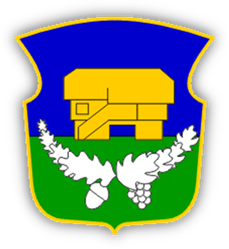 IZVJEŠĆEO PROVEDBI PLANA UPRAVLJANJA IMOVINOMU VLASNIŠTVU OPĆINE LEKENIK ZA 2021. GODINULekenik, studeni 2022.SADRŽAJ1.	UVOD	42.	IZVJEŠĆA O GODIŠNJIM PLANOVIMA UPRAVLJANJA IMOVINOM OPĆINE LEKENIK PO POJEDINOJ VRSTI IMOVINE	52.1. Izvješće o provedbi Godišnjeg plana upravljanja trgovačkim društvima u (su)vlasništvu Općine Lekenik	72.2. Izvješće o provedbi Godišnjeg plana upravljanja i raspolaganja poslovnim prostorima u vlasništvu Općine Lekenik	92.3. Izvješće o provedbi Godišnjeg plana upravljanja i raspolaganja građevinskim zemljištem u vlasništvu Općine Lekenik	102.4. Godišnji plan upravljanja i raspolaganja nogometnim igralištem u vlasništvu Općine Lekenik	112.5. Izvješće o provedbi Godišnjeg plana prodaje nekretnina u vlasništvu Općine Lekenik	152.6. Izvješće o provedbi Godišnjeg plana rješavanja imovinsko-pravnih i drugih odnosa vezanih uz projekte obnovljivih izvora energije te ostalih infrastrukturnih projekata, kao i eksploataciju mineralnih sirovina sukladno propisima koji uređuju ta područja	162.7. Izvješće o provedbi Godišnjeg plana provođenja postupaka procjene imovine u vlasništvu Općine Lekenik	182.8. Izvješće o provedbi Godišnjeg plana rješavanja imovinsko-pravnih odnosa	182.9. Izvješće o provedbi Godišnjeg plana vođenja evidencije imovine	192.10. Izvješće o provedbi Godišnjeg plana postupaka vezanih uz savjetovanje sa zainteresiranom javnošću i pravo na pristup informacijama koje se tiču upravljanja i raspolaganja imovinom u vlasništvu Općine Lekenik	212.11. Izvješće o provedbi Godišnjeg plana zahtjeva za darovanje nekretnina upućen Ministarstvu državne imovine	233.	GODIŠNJA REALIZACIJA POSEBNIH CILJEVA I MJERA UPRAVLJANJA OPĆINSKOM IMOVINOM	243.1. POSEBAN CILJ 1.1. - „Učinkovito upravljanje nekretninama u vlasništvu Općine Lekenik	263.3.	POSEBAN CILJ 1.3. - „Uspostaviti jedinstven sustav i kriterije u procjeni vrijednosti pojedinog oblika imovine, kako bi se poštivalo važeće zakonodavstvo i što transparentnije odredila njezina vrijednost“	343.4.	POSEBAN CILJ 1.4. - „Usklađenje i kontinuirano predlaganje te donošenje novih akata“	383.5.	POSEBAN CILJ 1.5. - „Ustroj, vođenje i redovno ažuriranje interne evidencije općinske imovine kojom upravlja Općina Lekenik“	403.6.	POSEBAN CILJ 1.6. - „Priprema, realizacija i izvještavanje o primjeni akata strateškog planiranja“	433.7.	POSEBAN CILJ 1.7. - „Razvoj ljudskih resursa, informacijsko-komunikacijske tehnologije i financijskog aspekta Općine Lekenik“	45POPIS TABLICATablica 1. Trgovačka društva u (su)vlasništvu Općine Lekenik	8Tablica 2. . Podaci o poslovnim prostorima i stanovima u vlasništvu Općine Lekenik	9Tablica 3. Podaci o nogometnom  igralištu na području Općine Lekenik te o vlasništvu nad njim, prema stanju u zemljišnim knjigama koncem 2022.	12Tablica 4. Podaci o vrijednosti nogometnog igrališta u vlasništvu Općine Lekenik koncem 2020. u kn	13Tablica 5. Podaci o nogometnom klubu i broju sportaša, korisnika nogometnog igrališta u vlasništvu Općine Lekenik, koncem 2021.	13Tablica 6. Podaci o rashodima Općine Lekenik, po osnovi upravljanja i raspolaganja nogometnim igralištem u vlasništvu Općine Lekenik od 2020 - 2021.	13Tablica 7.  Ciljevi u učinkovitosti upravljanja i raspolaganja nogometnim stadionima i igralištima u vlasništvu lokalnih jedinica	14Tablica 8. Nekretnine koje je Općina Lekenik prodala  tijekom 2021.	16Tablica 9. Infrastrukturni projekti koji su se proveli tijekom 2021. godine	17Tablica 10. Sažeti prikaz ciljeva i realizacije aktivnosti izvedbenih mjera za godišnji plan postupaka vezanih uz savjetovanje sa zainteresiranom javnošću i pravo na pristup informacijama koje se tiču upravljanja i raspolaganja imovinom u vlasništvu Općine Lekenik	21Tablica 11. Nekretnina u pogledu kojih je Općina Lekenik zatražila darovanje od Ministarstva prostornoga uređenja, graditeljstva i državne imovine te joj je ista darovana	23Tablica 12. Pregled posebnih ciljeva i mjera	25UVODOpćina Lekenik izrađuje Izvješće o provedbi Plana upravljanja imovinom u vlasništvu Općine Lekenik za 2021. godinu (dalje u tekstu Izvješće za 2021. godinu). Prema Zakonu o upravljanju državnom imovinom (»Narodne novine« broj 52/18) normirani su dokumenti upravljanja i raspolaganja imovinom: Strategija upravljanja i raspolaganja imovinom, Plan upravljanja imovinom i Izvješće o provedbi Plana upravljanja imovinom. Navedena tri dokumenta ključni su i međusobno povezani dokumenti upravljanja i raspolaganja državnom imovinom.Strategijom su određeni srednjoročni ciljevi i smjernice upravljanja imovinom uvažavajući pri tome gospodarske i razvojne interese Općine Lekenik. Planovi upravljanja imovinom u vlasništvu Općine Lekenik usklađeni su sa Strategijom, sadrže detaljnu analizu stanja i razrađene planirane aktivnosti u upravljanju pojedinim oblicima imovine u vlasništvu Općine Lekenik. Plan upravljanja imovinom je jedinstveni dokument sveobuhvatnog prikaza transparentnog upravljanja imovinom u vlasništvu Općine Lekenik. Smjernice Strategije, a time i odrednica godišnjih planova jest pronalaženje optimalnih rješenja koja će dugoročno očuvati imovinu, čuvati interese Općine Lekenik i generirati gospodarski rast kako bi se osigurala kontrola, javni interes i pravično raspolaganje imovinom u vlasništvu Općine Lekenik. Plan upravljanja Općinsko vijeće Općine Lekenik donosi za razdoblje od godinu dana. Pobliži obvezni sadržaj Plana upravljanja, podatke koje mora sadržavati i druga pitanja s tim u vezi, propisano je Uredbom o obveznom sadržaju plana upravljanja imovinom u vlasništvu Republike Hrvatske (»Narodne novine«, broj 24/14).Izvješće o provedbi Plana upravljanja prati strukturu svih poglavlja godišnjeg Plana upravljanja imovinom u vlasništvu Općine Lekenik, utvrđenih Uredbom o obveznom sadržaju Plana upravljanja imovinom u vlasništvu Republike Hrvatske (»Narodne novine« broj 24/14). Slijedom navedenog, izrada svih plansko-upravljačkih dokumenata i praćenje rezultata rada u nadležnosti su Općine Lekenik, te se oni obavljaju transparentno, stručno i profesionalno, uvažavajući pri tome temeljna načela upravljanja državnom imovinom – načelo javnosti, učinkovitosti, predvidljivosti i odgovornosti. Materijal ovog Izvješća obuhvaća podatke sa stanjem na dan 31. prosinca 2021. godine.IZVJEŠĆA O GODIŠNJIM PLANOVIMA UPRAVLJANJA IMOVINOM OPĆINE LEKENIK PO POJEDINOJ VRSTI IMOVINEUpravljanje i raspolaganje imovinom u vlasništvu Općine Lekenik predstavlja važan javni interes zbog očuvanja imovine za buduće generacije, aktiviranje gospodarskog rasta i zaštitu nacionalnih interesa. Bitna je i transparentnost objave svih podataka vezanih za upravljanje i raspolaganje imovinom kako bi naši građani imali uvid u popis imovine s kojom Općina Lekenik raspolaže i na kakav način upravlja s njom.Iskorak na osnovu dosadašnjem načinu upravljanja i raspolaganja imovinom koji je bio zatvoren, Općina Lekenik je izradila i javno objavila Strategiju upravljanja i raspolaganja imovinom u vlasništvu Općine Lekenik za razdoblje od 2019. do 2026. godine (dalje u tekstu Strategija) koja je donesena 30. siječnja 2019. godine( »Službeni vjesnik«, broj  9/19), Plan upravljanja imovinom u vlasništvu Općine Lekenik za 2019. godinu (dalje u tekstu Plan upravljanja za 2019. godinu) koji je donesen 30. siječnja 2019. godine ( »Službeni vjesnik«, broj 9/19), Plan upravljanja imovinom u vlasništvu Općine Lekenik za 2020. koji je donesen 27. studenog 2020. ( »Službeni vjesnik«, broj 76/20) i Plan upravljanja imovinom u vlasništvu Općine Lekenik za 2021. koji je donesen u studenom 2020. godine.Smjernicama Europske unije u upravljanju imovinom upućuje se na nužnost sveobuhvatne evidencije imovine kao infrastrukturne pretpostavke učinkovitog upravljanja imovinom. Na Internet stranicama Općine Lekenik uspostavljena je Evidencija imovine koja će se stalno ažurirati i kojom će se ostvariti internetska dostupnost i transparentnost u upravljanju imovinom. Stoga je jedan od prioritetnih ciljeva koji se navode u Strategiji formiranje Evidencije imovine na način i s podacima propisanim za registar državne imovine kako bi se osigurali podaci o cjelokupnoj imovini odnosno resursima s kojima Općina Lekenik raspolaže.Imovina koja je u vlasništvu Republike Hrvatske, a nalazi se na području Općine Lekenik može imati pokretačku snagu gospodarskog rasta Općine Lekenik dajući priliku inovatorima, poduzetnicima i investitorima za ostvarenje prioriteta a u cilju napretka cjelokupne zajednice. S toga je Općina Lekenik prethodnih godina slala Ministarstvu državne imovine zahtjev za darovanje nekretninaTrgovačka društva u (su)vlasništvu Općine Lekenik imaju bitnu ulogu u gospodarstvu Republike Hrvatske. Stoga je uloga Općine Lekenik da pomogne trgovačkim društvima u svom (su)vlasništvu u razvoju sveobuhvatnog, šireg i transparentnog pregleda svog poslovanja, kako bi se ostvarile planirane aktivnosti s krajnjem ciljem razvoja područja Općine Lekenik i područja ostalih suvlasnika trgovačkih društava kao i cijele Republike Hrvatske anticipiranjem utjecaja na državni proračun. Naglašavajući transparentan pristup, Općina Lekenik na svojim mrežnim stranicama kontinuirano ažurira i objavljuje Registar imenovanih članova nadzornih i upravnih odbora trgovačkih društava u svom (su)vlasništvu. U navedenom Registru postavljene su i poveznice na trgovačka društva kako bi javnost imala uvid u njihovo poslovanje i izvješća koja objavljuju na svojim Internet stranicama.Doneseni akti Općine Lekenik u 2021. godini kojima se utječe na upravljanje i raspolaganje imovinom»Službeni vjesnik «, broj 32/21Odluka o dopunama Odluke o raspodjeli sredstava uplaćenih donacija»Službeni vjesnik «, broj 53/21Godišnji izvještaj o izvršenju Proračuna Općine Lekenik za 2020. godinuPolugodišnji izvještaj o izvršenju Proračuna Općine Lekenik za 2021. godinuOdluka o raspodjeli sredstava uplaćenih donacijaOdluka o odabiru najpovoljnije ponude za kupnju nekretnine u vlasništvu Općine Lekenik u poduzetničkoj zoni »Marof« u LekenikuOdluka o izmjenama i dopunama Odluke o općinskim porezimaOdluka o izmjenama i dopunama Odluke o cijeni, načinu i uvjetima financiranja smještaja i dnevnog boravka djece u Dječjem vrtiću LekenikIzvješće o izvršenju Programa građenja komunalne infrastrukture za 2020. godinuIzvješće o izvršenju Programa održavanja komunalne infrastrukture za 2020. godinu»Službeni vjesnik «, broj 58/21Izmjene i dopune Proračuna Općine Lekenik za 2021. godinuIzmjene plana razvojnih programa Općine Lekenik za 2021. godinuOdluka o izdavanju suglasnosti za provedbu projekta ulaganja na području Općine Lekenik za projekt »Rekonstrukcija vatrogasnog doma Dobrovoljnog vatrogasnog društva Dužica«Odluka o izdavanju suglasnosti za provedbu projekta ulaganja na području Općine Lekenik za projekt »Izgradnja sportske građevine u naselju Pešćenica«Izmjene i Dopune Programa građenja komunalne infrastrukture za 2021. godinuIzmjene Programa održavanja komunalne infrastrukture za 2021. godinuIzmjene Programa gradnje građevina za gospodarenje komunalnim otpadom za 2021. godinuKadrovske osnove za radKoncem 2021. Općina Lekenik imala je 10 službenika i jednog dužnosnika. Ovlasti i odgovornosti vezane uz upravljanje i raspolaganje nekretninama su utvrđene Statutom i internim aktima kojima su utvrđeni uvjeti i način postupanja kod pojedinih oblika raspolaganja nekretninama. Poslovi upravljanja i raspolaganja imovinom obavljaju se unutar Jedinstvenog upravnog odjela, a kontrolu navedenih poslova obavlja odgovorna osoba.2.1. Izvješće o provedbi Godišnjeg plana upravljanja trgovačkim društvima u (su)vlasništvu Općine LekenikTrgovačka društva kojima je osnivač i suvlasnik Općina Lekenik važna su za zapošljavanje, znatno pridonose cjelokupnoj gospodarskoj aktivnosti i pružaju usluge od javnog interesa s osobinama javnog dobra. Unatoč svom specifičnom karakteru, ona moraju prilagoditi svoju organizaciju i poslovanje izazovu konkurencije te učinkovito poslovati, a sve u skladu s principima tržišnog natjecanja.Bitna smjernica u Strategiji upravljanja i raspolaganja imovinom koja se odnosi na trgovačka društva u (su)vlasništvu Općine Lekenik je unapređenje korporativnog upravljanja i vršenje kontrola Općine Lekenik kao (su)vlasnika trgovačkog društva. Odgovornost za rezultate poslovanja trgovačkih društava u (su)vlasništvu Općine Lekenik uključuje složen proces aktivnosti uprava i nadzornih odbora, upravljačkih prava i odgovornosti.Općina Lekenik u okviru upravljanja vlasničkim udjelom trgovačkih društava obavlja sljedeće poslove:kontinuirano prikuplja i analizira izvješća o poslovanju dostavljena od trgovačkih društava,sukladno Uredbi o sastavljanju i predaji izjave o fiskalnoj odgovornosti i izvještaja o primjeni fiskalnih pravila, predsjednici Uprava trgovačkih društava u (su)vlasništvu Općine Lekenik do 31. ožujka tekuće godine za prethodnu godinu dostavljaju načelniku Izjavu, popunjeni Upitnik, Plan otklanjanja slabosti i nepravilnosti, Izvješće o otklonjenim slabostima i nepravilnostima utvrđenima prethodne godine i Mišljenje unutarnjih revizora o sustavu financijskog upravljanja i kontrola za područja koja su bila revidirana.Tablica 1. Trgovačka društva u (su)vlasništvu Općine Lekenik2.2. Izvješće o provedbi Godišnjeg plana upravljanja i raspolaganja poslovnim prostorima u vlasništvu Općine LekenikStrategijom upravljanja imovinom u vlasništvu Općine Lekenik za razdoblje od 2019. do 2026. godine definirani su sljedeći ciljevi upravljanja i raspolaganja poslovnim prostorima u vlasništvu Općine Lekenik:Općina Lekenik mora na racionalan i učinkovit način upravljati poslovnim prostorima na način da oni poslovni prostori koji su potrebni Općini Lekenik budu stavljeni u funkciju koja će služiti njezinu racionalnijem i učinkovitijem funkcioniranju. Svi drugi poslovni prostori moraju biti ponuđeni na tržištu bilo u formi najma, odnosno zakupa, bilo u formi njihove prodaje javnim natječajem.Ujednačiti standarde korištenja poslovnih prostora.Odluke Općine Lekenik kojima se uređuje upravljanje i raspolaganje imovinom, a koje su donesene u 2020. godini, navedene su u nastavku:»Službeni vjesnik «, broj 53/21Godišnji izvještaj o izvršenju Proračuna Općine Lekenik za 2020. godinuPolugodišnji izvještaj o izvršenju Proračuna Općine Lekenik za 2021. godinuOdluka o raspodjeli sredstava uplaćenih donacijaOdluka o izmjenama i dopunama Odluke o općinskim porezima»Službeni vjesnik «, broj 58/21Izmjene i dopune Proračuna Općine Lekenik za 2021. godinuIzmjene plana razvojnih programa Općine Lekenik za 2021. godinuTablica 2. . Podaci o poslovnim prostorima i stanovima u vlasništvu Općine Lekenik2.3. Izvješće o provedbi Godišnjeg plana upravljanja i raspolaganja građevinskim zemljištem u vlasništvu Općine LekenikGrađevinsko zemljište je, prema odredbama Zakona o prostornom uređenju (»Narodne novine«, broj 153/13, 65/17, 114/18, 39/19, 98/19), zemljište koje je izgrađeno, uređeno ili prostornim planom namijenjeno za građenje građevina ili uređenje površina javne namjene.Građevinsko zemljište čini važan udio nekretnina u vlasništvu Općine Lekenik koji predstavlja veliki potencijal za investicije i ostvarivanje ekonomskog rasta. Aktivnosti u upravljanju i raspolaganju građevinskim zemljištem u vlasništvu Općine Lekenik podrazumijevaju i provođenje postupaka stavljanja tog zemljišta u funkciju: prodajom, osnivanjem prava građenja i prava služnosti, rješavanje imovinskopravnih odnosa, davanjem u zakup zemljišta te kupnjom nekretnina za korist Općine Lekenik, kao i drugim poslovima u vezi sa zemljištem u vlasništvu Općine Lekenik, ako upravljanje i raspolaganje njima nije u nadležnosti drugog tijela.U 2021. godini doneseni su sljedeći akti kojima se utječe na upravljanje i raspolaganje građevinskim zemljištem u vlasništvu Općine Lekenik:»Službeni vjesnik «, broj 32/21Odluka o dopunama Odluke o raspodjeli sredstava uplaćenih donacija»Službeni vjesnik «, broj 53/21Godišnji izvještaj o izvršenju Proračuna Općine Lekenik za 2020. godinuPolugodišnji izvještaj o izvršenju Proračuna Općine Lekenik za 2021. godinuOdluka o raspodjeli sredstava uplaćenih donacijaOdluka o odabiru najpovoljnije ponude za kupnju nekretnine u vlasništvu Općine Lekenik u poduzetničkoj zoni »Marof« u LekenikuOdluka o izmjenama i dopunama Odluke o općinskim porezimaIzvješće o izvršenju Programa građenja komunalne infrastrukture za 2020. godinuIzvješće o izvršenju Programa održavanja komunalne infrastrukture za 2020. godinu»Službeni vjesnik «, broj 58/21Izmjene i dopune Proračuna Općine Lekenik za 2021. godinuIzmjene plana razvojnih programa Općine Lekenik za 2021. godinuOdluka o izdavanju suglasnosti za provedbu projekta ulaganja na području Općine Lekenik za projekt »Izgradnja sportske građevine u naselju Pešćenica«Izmjene i Dopune Programa građenja komunalne infrastrukture za 2021. godinuIzmjene Programa održavanja komunalne infrastrukture za 2021. godinuIzmjene Programa gradnje građevina za gospodarenje komunalnim otpadom za 2021. godinu2.4. Godišnji plan upravljanja i raspolaganja nogometnim igralištem u vlasništvu Općine Lekenik	Prema odredbama Zakona o sportu (»Narodne novine«, broj 71/06, 150/08, 124/10, 124/11, 86/12, 94/13, 85/15 i 19/16, 98/19, 47/20, 77/20) (dalje u tekstu: Zakon), koji je stupio na snagu u lipnju 2006., sportske djelatnosti su od posebnog interesa za Republiku Hrvatsku, a razvoj sporta potiče se, između ostalog, izgradnjom i održavanjem sportskih građevina i financiranjem sporta sredstvima države i jedinica lokalne i područne (regionalne) samouprave. Sportskim građevinama smatraju se uređene i opremljene površine i građevine u kojima se provode sportske djelatnosti, a koje osim općih uvjeta propisanih posebnim propisima za te građevine zadovoljavaju i posebne uvjete, u skladu s odredbama Zakona. Republika Hrvatska i jedinice lokalne i područne (regionalne) samouprave utvrđuju javne potrebe u sportu i za njihovo ostvarivanje osiguravaju financijska sredstva iz svojih proračuna. Jedna od javnih potreba u sportu za koje se sredstva osiguravaju u državnom proračunu je poticanje planiranja i izgradnje sportskih građevina. Javne potrebe u sportu za koje se sredstva osiguravaju iz proračuna jedinica lokalne i područne (regionalne) samouprave su programi, odnosno aktivnosti, poslovi i djelatnosti koje obuhvaćaju, između ostalog, planiranje, izgradnju, održavanje i korištenje sportskih građevina značajnih za jedinicu lokalne i područne (regionalne) samouprave. Upravljanje javnim sportskim građevinama može se povjeriti sportskim klubovima i savezima, sportskoj zajednici, ustanovama i trgovačkim društvima registriranim za obavljanje sportske djelatnosti upravljanja i održavanja sportskih građevina. Hrvatski sabor na prijedlog Vlade Republike Hrvatske, koja prethodno pribavlja mišljenje Nacionalnog vijeća za sport, tijela jedinica lokalne i područne (regionalne) samouprave, pripadajućih sportskih zajednica i odgovarajućih sportskih saveza donosi mrežu sportskih građevina kojom se određuje plan izgradnje, obnove, održavanja i upravljanja sportskim građevinama. Pod pojmom nogometni stadioni i igrališta podrazumijevaju se sportske građevine s travnatim (prirodnim ili umjetnim) terenom za igranje tzv. velikog nogometa, duljine od 90 m do 120 m i širine od 45 m do 90 m, sa gledalištem ili bez njega.U svrhu ocjene učinkovitosti upravljanja i raspolaganja nogometnim stadionima i igralištima, utvrđeni su sljedeći ciljevi:provjeriti cjelovitost podataka o nogometnim stadionima i igralištimaprovjeriti normativno uređenje upravljanja i raspolaganja nogometnim stadionima i igralištimaprovjeriti upravlja li se i raspolaže nogometnim stadionima i igralištima u skladu s propisimaocijeniti ekonomske i financijske učinke upravljanja i raspolaganja nogometnim stadionima i igralištimaocijeniti efikasnost sustava unutarnjih kontrola pri upravljanju i raspolaganju nogometnim stadionima i igralištima.           Zakonski propisi, akti i dokumenti kojima je uređeno upravljanje i raspolaganje nogometnim igralištem u vlasništvu Općine Lekenik:Zakon o sportu (»Narodne novine«, broj 71/06, 150/08, 124/10, 124/11, 86/12, 94/13, 85/15, 19/16, 98/19, 47/20, 77/20),Uredba o unutarnjem ustrojstvu Središnjeg državnog ureda za šport (»Narodne novine«, broj 118/16),Uredba o izmjenama uredbe o unutarnjem ustrojstvu Središnjeg državnog ureda za šport (»Narodne novine«, broj 58/18),Pravilnik o načinu osnivanja, zadaćama, djelokrugu i načinu rada školskih športskih saveza (»Narodne novine«, broj 13/14),Pravilnik o mjerilima za dodjelu nagrada sportašima za sportska ostvarenja (»Narodne novine«, broj 46/14),Pravilnik o izmjenama i dopunama pravilnika o mjerilima za dodjelu nagrada sportašima za sportska ostvarenja (»Narodne novine«, broj 09/17).             Na temelju odredaba članaka 19. i 21. Zakona o Državnom uredu za reviziju (Narodne novine 25/19), obavljena je revizija učinkovitosti upravljanja i raspolaganja nogometnim stadionima i igralištima u vlasništvu jedinica lokalne samouprave na području Sisačko-moslavačke županije (dalje u tekstu: Županija). Postupci revizije provedeni su od 3. prosinca 2018. do 18. srpnja 2019.Prema odredbi članka 362. Zakona o vlasništvu i drugim stvarnim pravima (Narodne novine 91/96, 68/98, 137/99 - Odluka Ustavnog suda Republike Hrvatske, 22/00 - Odluka Ustavnog suda Republike Hrvatske, 73/00, 129/00, 114/01, 79/06, 141/06, 146/08, 38/09, 153/09, 143/12, 152/14, 81/15 - pročišćeni tekst i 94/17 - ispravak), smatra se da je vlasnik nekretnine u društvenom vlasništvu osoba koja je u zemljišnim knjigama upisana kao nositelj prava upravljanja, korištenja ili raspolaganja tom nekretninom, a vlasništvo Republike Hrvatske su sve stvari iz društvenog vlasništva na području Republike Hrvatske glede kojih nije utvrđeno u čijem su vlasništvu. Na području Općine Lekenik nalazi se pet nogometnih igrališta; Lekenik, Letovanić, Žažina, Pešćenica i Petrovec, a u vlasništvu Općine Lekenik je samo jedno igralište; Lekenik.  U tablici broj 3. daju se podaci o nogometnom igralištu na području Općine Lekenik te o vlasništvu nad njim, prema stanju u zemljišnim knjigama.Tablica 3. Podaci o nogometnom  igralištu na području Općine Lekenik te o vlasništvu nad njim, prema stanju u zemljišnim knjigama koncem 2022.Tablica 4. Podaci o vrijednosti nogometnog igrališta u vlasništvu Općine Lekenik koncem 2020. u kn	Upravljanje i raspolaganje nogometnim stadionima i igralištimaUpravljanje i raspolaganje nogometnim stadionima i igralištima podrazumijeva pronalaženje optimalnih rješenja koja će dugoročno očuvati stadione i igrališta i generirati zadovoljavanje javnih potreba u sportu, odnosno nogometu. Prema podacima lokalnih jedinica, nogometni stadioni i igrališta dani su na korištenje nogometnim klubovima, kao sportskim udrugama građana, s ciljem poticanja i promicanja nogometa te uključivanja građana, osobito djece i mladeži, u bavljenje nogometom. Općina Lekenik još nije donijela Odluku o načinu upravljanja i korištenja sportskih građevina u vlasništvu Općine Lekenik, no donošenje iste planira se u narednom razdoblju. Navedenom Odlukom utvrdit će se način upravljanja i korištenja javnih sportskih građevina i drugih sportskih građevina u vlasništvu Općine Lekenik. U tablici broj 5. nalaze se podaci o nogometnim klubovima i broju sportaša, korisnika nogometnog igrališta u vlasništvu Općine Lekenik, koncem 2021.Tablica 5. Podaci o nogometnom klubu i broju sportaša, korisnika nogometnog igrališta u vlasništvu Općine Lekenik, koncem 2021.Tablica 6. Podaci o rashodima Općine Lekenik, po osnovi upravljanja i raspolaganja nogometnim igralištem u vlasništvu Općine Lekenik od 2020 - 2021.          U ostvarenju temeljnih dugoročnih ciljeva Općina Lekenik vodit će se preporukama koje su navedene u Izvješću o obavljenoj reviziji:poduzeti radnje radi upisa vlasništva na nogometnim igralištima, odnosno dijelovima igrališta koja se nalaze na zemljištu koje je u zemljišnim knjigama upisano kao vlasništvo Republike Hrvatske, prema odredbama Zakona o upravljanju državnom imovinom;ustrojiti i voditi registar imovine na način i s podacima propisanim za registar državne imovine kako bi se osigurali podaci o cjelokupnoj imovini odnosno resursima s kojima lokalna jedinica raspolaže te stvorili osnovni preduvjeti za učinkovito upravljanje i raspolaganje cjelokupnom imovinom uključujući i nogometne stadione i igrališta;kod davanja nogometnih stadiona i igrališta na upravljanje i korištenje nogometnim klubovima utvrditi međusobna prava i obveze lokalne jedinice i nogometnog kluba u pogledu načina upravljanja i korištenja, načina pokrića troškova upravljanja, nadzora nad upravljanjem i korištenjem i drugih elemenata upravljanja od interesa za lokalne jedinice, s ciljem očuvanja i unaprjeđenja funkcionalnosti i estetske vrijednosti nogometnih stadiona i igrališta;analizirati i vrednovati učinke upravljanja i korištenja nogometnih stadiona i igrališta radi utvrđivanja učinkovitosti upravljanja i korištenja te utvrđivanja načina na koje se upravljanje i korištenje nogometnih stadiona i igrališta može unaprijediti; uvesti i primjenjivati kriterije i pokazatelje učinkovitosti te načela učinkovitog upravljanja i raspolaganja nogometnim stadionima i igralištima i drugom imovinom u vlasništvu lokalnih jedinica;utvrditi ovlasti i odgovornosti pojedinih nositelja funkcija upravljanja i raspolaganja nogometnim stadionima i igralištima, nadzor nad upravljanjem i korištenjem stadiona i igrališta, izvještavanje o postignutim ciljevima i učincima upravljanja i korištenja te poduzimanje mjera u slučaju lošeg obavljanja poslova i neispunjavanja zadanih ciljeva, čime će se povećati odgovornost nositelja funkcija upravljanja za sustavno i učinkovito upravljanje javnim resursima i s time povezano zadovoljavanje javnih potreba.Za ocjenu učinkovitosti upravljanja i raspolaganja nogometnim igralištima utvrđeni su kriteriji koji proizlaze iz zakona i drugih propisa te poduzetih aktivnosti u vezi s upravljanjem i raspolaganjem nogometnim igralištima. Tablica 7.  Ciljevi u učinkovitosti upravljanja i raspolaganja nogometnim stadionima i igralištima u vlasništvu lokalnih jedinica2.5. Izvješće o provedbi Godišnjeg plana prodaje nekretnina u vlasništvu Općine LekenikJedan od ciljeva u Strategiji je kako Općina Lekenik mora na racionalan i učinkovit način upravljati svojim nekretninama na način da one nekretnine koje su potrebne Općini Lekenik budu stavljene u funkciju koja će služiti njezinu racionalnijem i učinkovitijem funkcioniranju. Sve druge nekretnine moraju biti ponuđene na tržištu bilo u formi najma, odnosno zakupa, bilo u formi njihove prodaje javnim natječajem.Tablica 8. Nekretnine koje je Općina Lekenik prodala  tijekom 2021.2.6. Izvješće o provedbi Godišnjeg plana rješavanja imovinsko-pravnih i drugih odnosa vezanih uz projekte obnovljivih izvora energije te ostalih infrastrukturnih projekata, kao i eksploataciju mineralnih sirovina sukladno propisima koji uređuju ta područjaStrategijom definiran je cilj rješavanja imovinskopravnih odnosa vezanih uz projekte obnovljivih izvora energije, infrastrukturnih projekata, kao i eksploataciju mineralnih sirovina, sukladno propisima koji uređuju ta područja:povećanje energetske učinkovitosti korištenjem prirodnih energetskih resursa.Zakonski propisi, akti i dokumenti kojima je uređeno ovo područje:Ustav Republike Hrvatske – članak 52. (»Narodne novine«, broj 56/90, 135/97, 8/98, 113/00, 124/00, 28/01, 41/01, 55/01, 76/10, 85/10, 05/14),Zakon o upravljanju državnom imovinom (»Narodne novine«, broj 52/18),Zakon o uređivanju imovinskopravnih odnosa u svrhu izgradnje infrastrukturnih građevina (»Narodne novine«, broj 80/11, 144/21),Zakon o obnovljivim izvorima energije i visokoučinkovitoj kogeneraciji (»Narodne novine«, broj 138/21),Zakon o šumama (»Narodne novine«, broj 68/18, 115/18, 98/19, 32/20, 145/20),Zakon o prostornom uređenju (»Narodne novine«, broj 153/13, 65/17, 114/18, 39/19, 98/19),Zakon o gradnji (»Narodne novine«, broj 153/13, 20/17, 39/19, 125/19),Zakon o strateškim investicijskim projektima Republike Hrvatske (»Narodne novine«, broj 29/18, 114/18),Zakon o koncesijama (»Narodne novine«, broj 69/17, 107/20),Zakon o procjeni vrijednosti nekretnina (»Narodne novine«, broj 78/15),Zakon o istraživanju i eksploataciji ugljikovodika (»Narodne novine«, broj 52/18, 52/19, 30/21),Zakon o vodama (»Narodne novine«, broj 66/19, 84/21),Zakona o energetskoj učinkovitosti (»Narodne novine«, broj 127/14, 116/18, 25/20, 32/21, 41/21),Zakona o javno - privatnom partnerstvu (»Narodne novine«, broj 78/12, 152/14, 114/18),Uredba o osnivanju prava građenja i prava služnosti na nekretninama u vlasništvu Republike Hrvatske (»Narodne novine«, broj 10/14),Uredba o postupku i mjerilima za osnivanje služnosti u šumi ili na šumskom zemljištu u vlasništvu Republike Hrvatske u svrhu izgradnje vodovoda, kanalizacije, plinovoda, električnih vodova (»Narodne novine«, broj 108/06),Uredba o postupku i mjerilima za osnivanje prava služnosti na šumi i/ili šumskom zemljištu u vlasništvu Republike Hrvatske u svrhu eksploatacije mineralnih sirovina (»Narodne novine«, broj 133/07, 09/11),Uredba o naknadi štete po osnovi otuđenja mineralne sirovine (»Narodne novine«, broj 55/19),Uredbe o naknadi za koncesiju za eksploataciju mineralnih sirovina (»Narodne novine«, broj 31/14),Uredba o naknadi za istraživanje i eksploataciju ugljikovodika (»Narodne novine«, broj 25/20),Pravilnik o postupanju s viškom iskopa koji predstavlja mineralnu sirovinu kod izvođenja građevinskih radova (»Narodne novine«, broj 79/14),Pravilnik o korištenju obnovljivih izvora energije i kogeneracije (»Narodne novine«, broj 88/12),Pravilnik o utvrđivanju naknade za prenesena i ograničena prava na šumi i šumskom zemljištu (»Narodne novine«, broj 72/16),Pravilnik o korištenju cestovnog zemljišta i obavljanju pratećih djelatnosti na javnoj cesti (»Narodne novine«, broj 78/14),Pravilnik o uvjetima za projektiranje i izgradnju priključaka i prilaza na javnu cestuStrategija upravljanja i raspolaganja imovinom u vlasništvu Republike Hrvatske za razdoblje od 2013. do 2017. godine (»Narodne novine«, broj 76/13),Strategija upravljanja državnom imovinom za razdoblje od 2019. do 2025. godine(»Narodne novine«, broj 96/19)Strategija prometnog razvoja Republike Hrvatske za razdoblje od 2014. do 2030. godine (»Narodne novine«, broj 131/14).Općina Lekenik nije imala u planu u 2021. godini samostalno razvijati projekte obnovljivih izvora energije. Sukladno Zakonu o uređivanju imovinskopravnih odnosa, u svrhu izgradnje infrastrukturnih građevina, osiguravaju se pretpostavke za učinkovitije provođenje projekata, vezano za izgradnju infrastrukturnih građevina od interesa za Republiku Hrvatsku i u interesu jedinica lokalne i područne (regionalne) samouprave, radi uspješnijeg sudjelovanja u kohezijskoj politici Europske unije i u korištenju sredstava iz fondova Europske unije. U nastavku se navode infrastrukturni projekti koji su se proveli tijekom 2021. godine:Tablica 9. Infrastrukturni projekti koji su se proveli tijekom 2021. godine2.7. Izvješće o provedbi Godišnjeg plana provođenja postupaka procjene imovine u vlasništvu Općine LekenikStrategijom definirani su sljedeći ciljevi provođenja postupaka procjene imovine u vlasništvu Općine Lekenik:Procjena potencijala imovine Općine Lekenik mora se zasnivati na snimanju, popisu i ocjeni realnog stanja,Uspostava jedinstvenog sustava i kriterija u procjeni vrijednosti pojedinog oblika imovine kako bi se poštivalo važeće zakonodavstvo i što transparentnije odredila njezina vrijednost.Zakonski propisi, akti i dokumenti kojima je uređeno provođenje postupaka procjene imovine su sljedeći:Zakon o komunalnom gospodarstvu (»Narodne novine«, broj 68/18, 110/18, 32/20),Zakon o procjeni vrijednosti nekretnina (»Narodne novine«, broj 78/15),Pravilnik o obračunu i naplati vodnog doprinosa (»Narodne novine«, broj 107/14),Zakon o vlasništvu i drugim stvarnim pravima (»Narodne novine«, broj 91/96, 68/98, 137/99, 22/00, 73/00, 129/00, 114/01, 79/06, 141/06, 146/08, 38/09, 153/09, 143/12, 152/14, 81/15-pročišćeni tekst, 94/17 -pročišćeni tekst),Pravilnik o informacijskom sustavu tržišta nekretnina (»Narodne novine«, broj 68/20, ),Pravilnik o metodama procjene vrijednosti nekretnina (»Narodne novine«, broj 79/14),Uputa o priznavanju, mjerenju i evidentiranju imovine u vlasništvu Republike Hrvatske – Ministarstvo financija.Općina Lekenik tijekom 2021. nije vršila procjenu nekretnina.2.8. Izvješće o provedbi Godišnjeg plana rješavanja imovinsko-pravnih odnosaJedan od osnovnih zadataka u rješavanju prijepora oko zahtjeva koje jedinice lokalne i područne samouprave imaju prema Republici Hrvatskoj je u rješavanju suvlasničkih odnosa u kojima se međusobno nalaze. Nadalje, potrebno je utvrditi kriterije i vrstu nekretnina koje bi bile prikladne da se njihovo korištenje prenese na jedinice lokalne i područne (regionalne) samouprave. Jedinice lokalne i područne samouprave bi te nekretnine koristile za unaprijed određene namjene koji bi se prije ustupanja na korištenje predočile ovlaštenom tijelu Republike Hrvatske.Općina Lekenik je tijekom 2021. nije rješavala imovinsko-pravne odnose.2.9. Izvješće o provedbi Godišnjeg plana vođenja evidencije imovineJedna od pretpostavki upravljanja i raspolaganja imovinom je uspostava Evidencije imovine koja će se stalno ažurirati i kojim će se ostvariti internetska dostupnost i transparentnost u upravljanju imovinom. Stoga je jedan od prioritetnih ciljeva koji se navode u Strategiji formiranje Evidencije imovine kako bi se osigurali podaci o cjelokupnoj imovini odnosno resursima s kojima Općina Lekenik raspolaže. Evidencija imovine je sveobuhvatnost autentičnih i redovito ažuriranih pravnih, fizičkih, ekonomskih i financijskih podataka o imovini.Uspostava sveobuhvatnog popisa imovine bitan je za učinkovito upravljanje imovinom. Njegov ustroj i podatkovna nadogradnja dugogodišnji je proces koji se mora konstantno ažurirati. Sukladno načelu javnosti na Internet strancima Općine Lekenik postavljen je widget Imovina gdje se sukladno zakonskim zahtjevima i obvezama javne objave nalazi Evidencija imovine, svi dokumenti bitni za upravljanje i raspolaganje imovinom, objavljivati javni natječaji i vijesti vezane za imovinu, a u administracijskom sustavu spremati sve dokumente vezane za pojedinu imovinu iz Evidencije kako bi imali sve na jednom mjestu te učinkovito i odgovorno upravljali svojom imovinom.Zakonski propisi kojima je uređeno vođenje Registra državne imovine su slijedeći:Zakon o upravljanju državnom imovinom (»Narodne novine«, broj 52/18,112/18),Zakon o Središnjem registru državne imovine (»Narodne novine«, broj 112/18),Uredba o Registru državne imovine (»Narodne novine«, broj 55/11).Dana, 05. prosinca 2018. godine donesen je novi Zakon o središnjem registru državne imovine (»Narodne novine« broj 112/18) prema kojem su JLS obveznici dostave i unosa podataka u Središnji registar. Dostavu i unos podataka o pojavnim oblicima državne imovine u Središnji registar može za proračunske i izvanproračunske korisnike proračuna jedinica lokalne i područne (regionalne) samouprave, trgovačka društva, zavode i druge pravne osobe čiji je osnivač jedinica lokalne i područne (regionalne) samouprave, kao i za ustanove kojima je jedan od osnivača jedinica lokalne i područne (regionalne) samouprave izvršiti nadležna jedinica lokalne i područne (regionalne) samouprave.Obveznici ovoga Zakona dužni su:voditi svoju evidenciju o pojavnim oblicima državne imovine iz ovoga Zakona kojom upravljaju, raspolažu ili im je dana na korištenje, neovisno o nositelju vlasničkih prava te imovinedostaviti i unijeti podatke o pojavnim oblicima državne imovine iz ovoga Zakona kojom upravljaju ili raspolažu u Središnji registar, uz naznaku isprave na temelju koje je upis, promjena ili brisanje izvršeno, sukladno postupku koji će se propisati Pravilnikom o tehničkoj strukturi podataka i načinu upravljanja Središnjim registrom.Sukladno Zakonu o središnjem registru državne imovine, obveznici dostave podataka koji do stupanja na snagu ovoga Zakona nisu dostavili podatke o imovini u Središnji registar dužni su u roku od šest mjeseci od dana stupanja na snagu ovoga Zakona dostaviti cjelokupnu evidenciju o pojavnim oblicima državne imovine iz ovoga Zakona kojom upravljaju, raspolažu ili im je dana na korištenje. Kada unos čestica u Središnji registar bude omogućen, Općina Lekenik će dostaviti podatke te će postupiti sukladno ovom Zakonu.2.10. Izvješće o provedbi Godišnjeg plana postupaka vezanih uz savjetovanje sa zainteresiranom javnošću i pravo na pristup informacijama koje se tiču upravljanja i raspolaganja imovinom u vlasništvu Općine LekenikStrategijom su definirani sljedeći ciljevi vezani uz savjetovanje sa zainteresiranom javnošću i pravo na pristup informacijama koje se tiču upravljanja i raspolaganja imovinom u vlasništvu Općine Lekenik:Potrebno je na internet stranici Općine Lekenik na uočljiv i lako pretraživ način omogućiti informiranje javnosti o upravljanju i raspolaganju imovinom Općine Lekenik,Organizirati učinkovitije i transparentno korištenje imovine u vlasništvu Općine Lekenik s ciljem stvaranja novih vrijednosti i ostvarivanja veće ekonomske koristi.Zakonski propisi kojima je uređeno postupanje vezano uz savjetovanje sa zainteresiranom javnošću i pravo na pristup informacijama koje se tiču upravljanja i raspolaganja imovinom u vlasništvu Općine Lekenik:Na Internet stranici Općine Lekenik postavljen je widget Imovina gdje se sukladno obvezama javne objave nalazi Evidencija imovine te svi dokumenti bitni za upravljanje i raspolaganje imovinom za koje imaju obvezu ažuriranja.Javnosti je na raspolaganju i službenik za informiranje koji postupa u aktivnostima i podacima vezanima uz imovinu na temelju upućenog zahtjeva za pristup informacijama prema Zakonu o pravu na pristup informacijama (»Narodne novine«, broj 25/13, 85/15). Sukladno Zakonu o pravu na pristup informacijama (»Narodne novine«, broj 25/13, 85/15) Općina Lekenik dostavila je Povjereniku Izvješće o provedbi ovog Zakona za prethodnu godinu.Tablica 10. Sažeti prikaz ciljeva i realizacije aktivnosti izvedbenih mjera za godišnji plan postupaka vezanih uz savjetovanje sa zainteresiranom javnošću i pravo na pristup informacijama koje se tiču upravljanja i raspolaganja imovinom u vlasništvu Općine Lekenik2.11. Izvješće o provedbi Godišnjeg plana zahtjeva za darovanje nekretnina upućen Ministarstvu državne imovinePrema novom Zakonu o upravljanju državnom imovinom kada je to opravdano i obrazloženo razlozima poticanja gospodarskog napretka, socijalne dobrobiti građana i ujednačavanja gospodarskog i demografskog razvitka svih krajeva Republike Hrvatske, nekretninama se može raspolagati u korist jedinica lokalne i područne (regionalne) samouprave i bez naknade.Raspolaganje provodi se na zahtjev jedinica lokalne i područne (regionalne) samouprave na koju se prenosi ono pravo s kojim se postiže ista svrha, a koje je najpovoljnije za Republiku Hrvatsku.Ministarstvo će izdati ispravu podobnu za upis prava vlasništva na navedenim nekretninama jedinici lokalne i područne (regionalne) samouprave, odnosno ustanovi sukladno pravodobno podnesenim zahtjevima.Jedinice lokalne i područne (regionalne) samouprave, odnosno ustanove dužne su provesti sve pripremne i provedbene postupke uključujući i formiranje građevinskih čestica radi upisa vlasništva na spomenutim nekretninama u zemljišne knjige. Troškove tih postupaka snose jedinice lokalne i područne (regionalne) samouprave, odnosno ustanove.Tablica 11. Nekretnina u pogledu kojih je Općina Lekenik zatražila darovanje od Ministarstva prostornoga uređenja, graditeljstva i državne imovine te joj je ista darovanaGODIŠNJA REALIZACIJA POSEBNIH CILJEVA I MJERA UPRAVLJANJA OPĆINSKOM IMOVINOMSukladno članku 2. Zakona o sustavu strateškog planiranja i upravljanja razvojem Republike Hrvatske (»Narodne novine«, broj 123/17.) strateški cilj predstavlja dugoročni, odnosno srednjoročni cilj kojim se izravno potiče ostvarenje definiranog razvojnog smjera. Strateški cilj, dakle, ima zadatak provedbe strateškog usmjerenja, uz racionalnu uporabu raspoloživih resursa.Iz strateškog cilja upravljanja općinskom imovinom izvodi se sedam posebnih ciljeva upravljanja općinskom imovinom. Sukladno članku 2. Zakona o sustavu strateškog planiranja i upravljanja razvojem Republike Hrvatske poseban cilj je srednjoročni cilj definiran u nacionalnim planovima i planovima razvoja jedinica lokalne i područne (regionalne) samouprave kojim se ostvaruje strateški cilj iz strategije i poveznica s programom u državnom proračunu ili proračunu jedinice lokalne i područne (regionalne) samouprave. Posebni ciljevi upravljanja općinskom imovinom kao i programiranje pripadajućih mjera, projekata i aktivnosti predstavljaju provedbu strategije upravljanja općinskom imovinom. Posebni ciljevi raščlanjeni su u pogledu programiranja pripadajućih mjera, projekata i aktivnosti koje predstavljaju implementaciju posebnog cilja kao i neizravnu primjenu strateškog cilja.Također su prepoznati pokazatelji ishoda za posebne ciljeve kako bi se provedba upravljanja općinskom imovinom uspješno mogla pratiti te su identificirani i pokazatelji rezultata za mjere, projekte i aktivnosti koji se metodično razrađuju godišnjim planovima upravljanja općinskom imovinom kao operativnim dokumentima koji se temelje na Strategiji i kojima se provode elementi strateškog planiranja definirani u Strategiji. Tablica 12. Pregled posebnih ciljeva i mjera 3.1. POSEBAN CILJ 1.1. - „Učinkovito upravljanje nekretninama u vlasništvu Općine LekenikPOSEBAN CILJ 1.2. - „Unaprjeđenje korporativnog upravljanja i vršenje kontrola Općine Lekenik kao (su)vlasnika trgovačkih društava“POSEBAN CILJ 1.3. - „Uspostaviti jedinstven sustav i kriterije u procjeni vrijednosti pojedinog oblika imovine, kako bi se poštivalo važeće zakonodavstvo i što transparentnije odredila njezina vrijednost“POSEBAN CILJ 1.4. - „Usklađenje i kontinuirano predlaganje te donošenje novih akata“POSEBAN CILJ 1.5. - „Ustroj, vođenje i redovno ažuriranje interne evidencije općinske imovine kojom upravlja Općina Lekenik“POSEBAN CILJ 1.6. - „Priprema, realizacija i izvještavanje o primjeni akata strateškog planiranja“POSEBAN CILJ 1.7. - „Razvoj ljudskih resursa, informacijsko-komunikacijske tehnologije i financijskog aspekta Općine Lekenik“Trgovačko društvoSjedište društvaOIBTemeljni kapitalu knUkupni prihodi2021.Dobit/gubitak2021Broj zaposlenih2021% vlasništvaKomunalno poduzeće Lekenik d.o.o.Zagrebačka 40, 44272 Lekenik0694994728920.000,002.906.744112.53711100%Privreda d.o.o.Gundulićeva 14, Petrinja (Grad Petrinja)1226652692634.956.400,0040.417.107,3944.366,9110310%Sisački vodovod d.o.o.Obala Ruđera Boškovića 10, 44000 Sisak84218628128277.864.900,0057.408.549-10.412.089,431540,90%Vodovod Lekenik d.o.o.Zagrebačka 40
44272 Lekenik13711288906100.000,00--38.156-100%Poslovni prostori u vlasništvu Općine LekenikPoslovni prostori u vlasništvu Općine LekenikPoslovni prostori u vlasništvu Općine LekenikPoslovni prostor općinske UpravePoslovni prostor općinske UpravePoslovni prostor općinske UpraveProstorPovršina u m2NamjenaZgrada Općine Lekenik250Sjedište općinske upraveOstali poslovni prostoriOstali poslovni prostoriOstali poslovni prostoriProstorPovršina u m2NamjenaZagrebačka 40, Lekenik, k.č. 318/1, k.o. Lekenik313,15Iznajmljeno Agrosimpi d.o.o., - trgovina na malo sjemenjem i poljoprivrednim potrepštinamaZagrebalja 40, Lekenik, k.č. 318/1 k.o. Lekenik68,75Iznajmljeno KOMUNALNOM PODUZEĆU LEKENIK d.o.o.Prostor u zgradi Hrvatskog doma u Starom brodu, k.č. 1100/4, k.o. Letovanić45Iznajmljeno Mlin i Pekare d.o.o. - trgovina mješovitom robomEvidencije o nogometnom igralištu u vlasništvu Općine LekenikEvidencije o nogometnom igralištu u vlasništvu Općine LekenikEvidencije o nogometnom igralištu u vlasništvu Općine LekenikEvidencije o nogometnom igralištu u vlasništvu Općine LekenikEvidencije o nogometnom igralištu u vlasništvu Općine LekenikEvidencije o nogometnom igralištu u vlasništvu Općine LekenikKč.brK.o.Površina u m2NazivLokacijaVlasništvo prema stanju u zemljišnim knjigama2182/1Lekenik10913Nogometno igralište LekenikLekenikOpćina LekenikPodaci o vrijednosti nogometnog igrališta koncem 2020. u knPodaci o vrijednosti nogometnog igrališta koncem 2020. u knPodaci o vrijednosti nogometnog igrališta koncem 2020. u knPodaci o vrijednosti nogometnog igrališta koncem 2020. u knPodaci o vrijednosti nogometnog igrališta koncem 2020. u knVlasništvoNazivVrijednost nogometnog stadionaVrijednost nogometnog stadionaVrijednost nogometnog stadionaVlasništvoNazivNabavnaOtpisanaSadašnjaOpćina LekenikNogometno igralište Lekenik168.389,80133.226,2435.163,56Podaci o nogometnom klubu i broju sportaša, korisnika nogometnog igrališta u vlasništvu Općine Lekenik, koncem 2021. Podaci o nogometnom klubu i broju sportaša, korisnika nogometnog igrališta u vlasništvu Općine Lekenik, koncem 2021. Podaci o nogometnom klubu i broju sportaša, korisnika nogometnog igrališta u vlasništvu Općine Lekenik, koncem 2021. Podaci o nogometnom klubu i broju sportaša, korisnika nogometnog igrališta u vlasništvu Općine Lekenik, koncem 2021. Podaci o nogometnom klubu i broju sportaša, korisnika nogometnog igrališta u vlasništvu Općine Lekenik, koncem 2021. Naziv nogometnog igralištaNogometni klubBroj sportašaBroj sportašaBroj sportašaNaziv nogometnog igralištaNogometni klubSenioriMlađe dobne kategorijeUkupnoNogometno igralište LekenikNK Lekenik2711138Podaci o rashodima po osnovi upravljanja i raspolaganja nogometnim igralištem u vlasništvu Općine Lekenik od 2018. - 2020.Podaci o rashodima po osnovi upravljanja i raspolaganja nogometnim igralištem u vlasništvu Općine Lekenik od 2018. - 2020.Podaci o rashodima po osnovi upravljanja i raspolaganja nogometnim igralištem u vlasništvu Općine Lekenik od 2018. - 2020.Podaci o rashodima po osnovi upravljanja i raspolaganja nogometnim igralištem u vlasništvu Općine Lekenik od 2018. - 2020.Podaci o rashodima po osnovi upravljanja i raspolaganja nogometnim igralištem u vlasništvu Općine Lekenik od 2018. - 2020.Naziv OpćineGodinaRashodiRashodiRashodiNaziv OpćineGodinaOdržavanje i drugi rashodi poslovanjaKapitalna ulaganjaUkupnoOpćina Lekenik202039.565,00-39.565,00Općina Lekenik2021.-Općina LekenikUkupno39.565,0039.565,00CiljeviMjereKratko pojašnjenje mjeraEvidencije o nogometnom igralištuUstrojiti Evidenciju s cjelovitim podacima o nogometnim igralištimanogometna igrališta su evidentirana u poslovnim knjigama i iskazana je njihova vrijednost obavljen je godišnji popis imovine i obveza, popisom su obuhvaćena nogometna igrališta u vlasništvu lokalne jedinice te je njihovo knjigovodstveno stanje usklađeno sa stvarnim stanjem utvrđenim popisom ustrojena je Evidencija imovine koja sadrži podatke bitne za upravljanje i raspolaganje nogometnim igralištempodaci o nogometnom igralištu u analitičkim knjigovodstvenim evidencijama i Evidenciji imovine su usklađeni u zemljišnim knjigama i katastru je upisano vlasništvo, odnosno posjed lokalne jedinice nad nogometnim igralištem Normativno uređenje upravljanja i raspolaganja nogometnim igralištemJedinica lokalne samouprave će normativno urediti upravljanje i raspolaganje nogometnim igralištimautvrdit će se način upravljanja i raspolaganja te izvještavanja o upravljanju i raspolaganju nogometnim igralištemprimjenjivat će se utvrđeni način upravljanja i korištenja te izvještavanja o upravljanju i raspolaganju nogometnim igralištemdonijet će se godišnji plan upravljanja i raspolaganja nogometnim igralištem u sklopu sa godišnjem planom upravljanja imovinom jedinice lokalne samouprave nogometno igralište je registrirano za domaća i međunarodna nogometna natjecanjaUpravljanje i raspolaganje nogometnim igralištemNogometnim igralištem upravlja se i raspolaže pažnjom dobrog gospodaranogometno igralište privedeno je svrsi, odnosno koristi se za predviđenu namjenu lokalna jedinica ostvaruje prihode od korištenja nogometnog igrališta (prodaja, zakup, najam, koncesija) postupci prodaje i davanja u zakup, najam ili koncesiju provedeni su u skladu s propisima rashodi ostvareni po osnovi upravljanja i raspolaganja nogometnim igralištem izvršeni su namjenski vodi se ažurna evidencija o ostvarenim prihodima i rashodima po osnovi upravljanja i raspolaganja nogometnim igralištemanaliziraju se i vrednuju učinci upravljanja i raspolaganja nogometnim igralištem te se poduzimaju mjere i aktivnosti s ciljem povećanja pozitivnih i smanjenja negativnih učinakaNadzor nad upravljanjem i raspolaganjem nogometnim igralištemUspostaviti učinkovit sustav unutarnjih kontrola u svrhu praćenja upravljanja i raspolaganja nogometnim igralištempropisat će se ovlasti i odgovornosti u vezi s upravljanjem i raspolaganjem nogometnim igralištemuredit će se načini postupanja, odnosno donijet će se procedure u vezi s prodajom, davanjem u zakup ili najam i drugim oblicima upravljanja i raspolaganja nogometnim igralištem, od donošenja odluka do evidentiranja u poslovnim knjigama i vrednovanja ostvarenih učinaka Popis nekretnina Popis nekretnina Popis nekretnina Popis nekretnina K.o.K.č. br.Površina u m²KulturaLekenik30138299LivadaLekenik29945607LivadaLekenik301910361LivadaLekenik30226204LivadaLekenik23046227Zagrebačka ulicaLekenik30266989LivadaLekenik29927438LivadaProjektiKapitalni projekt K100202 Opremanje upravnog odjela – djelomičnoKapitalni projekt K100603 Vinorodne gorice - kupa i kapelice – u tijekuKapitalni projekt K100801 Rekonstrukcija nerazvrstanih cesta – u tijekuKapitalni projekt K100802 Investicije u javne prometne površineKapitalni projekt K100803 Investicije u javne zelene površineKapitalni projekt K100804 Ulaganje u građevine i uređaje javne namjeneKapitalni projekt K100805 Energetska obnova javne rasvjeteKapitalni projekt K101901 Rekonstrukcija i opremanje zgrade Hrvatskog doma Lekenik – u tijeku (u 2022. završeno)Kapitalni projekt K101402 Ulaganje u objekte u vlasništvu općine –u tijekuKapitalni projekt K101404 WIFI4YOU -izvršenoKapitalni projekt K101405 Pametni gradovi i općine-izvršenoKapitalni projekt K100907 Investicijske potpore -neCiljeviMjereKratko pojašnjenje aktivnosti mjeraRealizirane aktivnostiProvoditi odredbe Zakona o pravu na pristup informacijama (»Narodne novine«, broj 25/13, 85/15)Vršiti objavu informacija na Internet stranici Općine LekenikSukladno članku 10. Zakona o pravu na pristup informacijama (»Narodne novine«, broj 25/1, 85/15) Općina Lekenik na svojoj Internet stranici na lako pretraživ način objavljivat će potrebne informacije. Općina Lekenik objavljuje bitne informacije na svojoj Internet straniciProvoditi odredbe Zakona o pravu na pristup informacijama (»Narodne novine«, broj 25/13, 85/15)Odgovaranje na zaprimljene zahtjevePrilikom zaprimanja zahtjeva za pristup informacijama postupiti sukladno članku 18., 19., 20., 21., 22., 23. i 24. Zakona o pravu na pristup informacijama (»Narodne novine«, broj 25/13, 85/15) te zaprimljene zahtjeve upisati u službeni Upisnik sukladno članku 14. navedenog zakona.Službenik prava na pristup informacijama odgovara na zaprimljene zahtjeve te ih evidentira u službeni Upisnik.Provoditi odredbe Zakona o pravu na pristup informacijama (»Narodne novine«, broj 25/13, 85/15)Slanje godišnjeg izvješća o provedbi Zakona o pravu na pristup informacijama (»Narodne novine«, broj 25/13, 85/15)Povjereniku za informiranje sukladno članku 60. Zakona o pravu na pristup informacijama (»Narodne novine«, broj 25/13, 85/15) do 31. siječnja tekuće godine za prethodnu godinu dostaviti Izvješće o provedbi Zakona o pravu na pristup informacijama.Službenik prava na pristup informacijama poslao je Izvješće o provedbi Zakona o pravu na pristup informacijama.Savjetovanjes javnošćuProvoditi savjetovanje s javnošću Provoditi savjetovanje s javnošću sukladno članku 11. Zakona o pravu na pristup informacijama (»Narodne novine«, broj 25/13, 85/15).Općina Lekenik provela je savjetovanje s javnošću za Plan upravljanja imovinom Općine Lekenik za 2019. Strategiju upravljanja  imovinom Općine Lekenik za razdoblje od 2019. do 2026. godine. Savjetovanje se provodi i za druge akte.Nekretnina u pogledu kojih je Općina Lekenik zatražila darovanje od Ministarstva prostornoga uređenja, graditeljstva i državne imovine te joj je ista darovanaNekretnina u pogledu kojih je Općina Lekenik zatražila darovanje od Ministarstva prostornoga uređenja, graditeljstva i državne imovine te joj je ista darovanaNekretnina u pogledu kojih je Općina Lekenik zatražila darovanje od Ministarstva prostornoga uređenja, graditeljstva i državne imovine te joj je ista darovanaNekretnina u pogledu kojih je Općina Lekenik zatražila darovanje od Ministarstva prostornoga uređenja, graditeljstva i državne imovine te joj je ista darovanaNekretnina u pogledu kojih je Općina Lekenik zatražila darovanje od Ministarstva prostornoga uređenja, graditeljstva i državne imovine te joj je ista darovanaNekretnina u pogledu kojih je Općina Lekenik zatražila darovanje od Ministarstva prostornoga uređenja, graditeljstva i državne imovine te joj je ista darovanaBr. česticeK.o.Površina u m2Opis nekretnineRazlog za darovanjeDatum podnošenja zahtjeva za darovanje2232/2Lekenik633livadaZa izgradnju dječjeg vrtića4.12.2019.STRATEŠKI CILJ UPRAVLJANJA OPĆINSKOM IMOVINOMODRŽIVO, EKONOMIČNO I TRANSPARENTNO UPRAVLJANJE I RASPOLAGANJE IMOVINOM U VLASNIŠTVU OPĆINE LEKENIKPOSEBNI CILJEVIMJEREPoseban cilj 1.1. „Učinkovito upravljanje nekretninama u vlasništvu Općine Lekenik“Smanjenje portfelja nekretnina kojima upravlja Općina putem prodajePoseban cilj 1.1. „Učinkovito upravljanje nekretninama u vlasništvu Općine Lekenik“Aktivacija neiskorištene i neaktivne općinske imovine putem zakupa (najma)Poseban cilj 1.2. „Unaprjeđenje korporativnog upravljanja i vršenje kontrola Općine Lekenik kao (su)vlasnika trgovačkih društava“Implementiranje operativnih mjera upravljanja trgovačkim društvima u (su)vlasništvu Općine LekenikPoseban cilj 1.2. „Unaprjeđenje korporativnog upravljanja i vršenje kontrola Općine Lekenik kao (su)vlasnika trgovačkih društava“Jačanje učinkovitosti poslovanja i praćenje poslovanja trgovačkih društava u (su)vlasništvu Općine LekenikPoseban cilj 1.3. „Uspostaviti jedinstven sustav i kriterije u procjeni vrijednosti pojedinog oblika imovine, kako bi se poštivalo važeće zakonodavstvo i što transparentnije odredila njezina vrijednost“Snimanje, popis i ocjena realnog stanja imovine u vlasništvu OpćinePoseban cilj 1.4. „Usklađenje i kontinuirano predlaganje te donošenje novih akata“Predlaganje izmjena i dopuna važećih akata te izrade prijedloga novih akata za poboljšanje upravljanja općinskom imovinomPoseban cilj 1.5. „Ustroj, vođenje i redovno ažuriranje interne evidencije općinske imovine kojom upravlja Općina“Funkcionalna uspostava Evidencije imovine Općine LekenikPoseban cilj 1.5. „Ustroj, vođenje i redovno ažuriranje interne evidencije općinske imovine kojom upravlja Općina“Dostavljanje podataka i promjena predmetnih podataka u Središnji registar državne imovinePoseban cilj 1.6. „Priprema, realizacija i izvještavanje o primjeni akata strateškog planiranja“Unaprjeđenje upravljanja općinskom imovinom putem akata strateškog planiranjaPoseban cilj 1.7. „Razvoj ljudskih resursa, informacijsko-komunikacijske tehnologije i financijskog aspekta Općine“Strateško upravljanje ljudskim resursimaPoseban cilj 1.7. „Razvoj ljudskih resursa, informacijsko-komunikacijske tehnologije i financijskog aspekta Općine“Poboljšanje informatizacije i digitalizacijePoseban cilj 1.7. „Razvoj ljudskih resursa, informacijsko-komunikacijske tehnologije i financijskog aspekta Općine“Poboljšanje financijskog upravljanjaPRILOG 1: POSEBAN CILJ 1.1.  „Učinkovito upravljanje nekretninama u vlasništvu Općine Lekenik“Razdoblje: siječanj – prosinac 2021.POSLOVNI PROSTORIPRILOG 1: POSEBAN CILJ 1.1.  „Učinkovito upravljanje nekretninama u vlasništvu Općine Lekenik“Razdoblje: siječanj – prosinac 2021.POSLOVNI PROSTORIPRILOG 1: POSEBAN CILJ 1.1.  „Učinkovito upravljanje nekretninama u vlasništvu Općine Lekenik“Razdoblje: siječanj – prosinac 2021.POSLOVNI PROSTORIPRILOG 1: POSEBAN CILJ 1.1.  „Učinkovito upravljanje nekretninama u vlasništvu Općine Lekenik“Razdoblje: siječanj – prosinac 2021.POSLOVNI PROSTORIPRILOG 1: POSEBAN CILJ 1.1.  „Učinkovito upravljanje nekretninama u vlasništvu Općine Lekenik“Razdoblje: siječanj – prosinac 2021.POSLOVNI PROSTORIPRILOG 1: POSEBAN CILJ 1.1.  „Učinkovito upravljanje nekretninama u vlasništvu Općine Lekenik“Razdoblje: siječanj – prosinac 2021.POSLOVNI PROSTORIPRILOG 1: POSEBAN CILJ 1.1.  „Učinkovito upravljanje nekretninama u vlasništvu Općine Lekenik“Razdoblje: siječanj – prosinac 2021.POSLOVNI PROSTORIPRILOG 1: POSEBAN CILJ 1.1.  „Učinkovito upravljanje nekretninama u vlasništvu Općine Lekenik“Razdoblje: siječanj – prosinac 2021.POSLOVNI PROSTORIPRILOG 1: POSEBAN CILJ 1.1.  „Učinkovito upravljanje nekretninama u vlasništvu Općine Lekenik“Razdoblje: siječanj – prosinac 2021.POSLOVNI PROSTORIPRILOG 1: POSEBAN CILJ 1.1.  „Učinkovito upravljanje nekretninama u vlasništvu Općine Lekenik“Razdoblje: siječanj – prosinac 2021.POSLOVNI PROSTORIPRILOG 1: POSEBAN CILJ 1.1.  „Učinkovito upravljanje nekretninama u vlasništvu Općine Lekenik“Razdoblje: siječanj – prosinac 2021.POSLOVNI PROSTORIMJERAPRAVNO/UPRAVNI INSTRUMENTI PROVEDBE MJEREAKTIVNOSTI/NAČIN OSTVARENJAAKTIVNOSTI/NAČIN OSTVARENJAOPIS AKTIVNOSTIPOKAZATELJI REZULTATAMJERNA JEDINICA ZA POKAZATELJ REZULTATAPOLAZNA I CILJANA VRIJEDNOST MJERNE JEDINICEPROJEKTOSTVARENAVRIJEDNOST MJERNE JEDINICEOPIS PROJEKTAAktivacija neiskorištene i neaktivne općinske imovine putem zakupa (najma)Zakon o upravljanju državnom imovinom (»Narodne novine«, broj 52/18)Zakon o procjeni vrijednosti nekretnina (»Narodne novine«, broj 78/15)Zakon o zakupu i kupoprodaji poslovnog prostora (»Narodne novine«, broj 125/11, 64/15, 112/18)Zakon o uređivanju imovinskopravnih odnosa u svrhu izgradnje infrastrukturnih građevina (»Narodne novine«, broj 80/11)1. Sklapanje ugovora o zakupu s udrugama, trgovačkim društvima i ostalim potencijalnim korisnicima1. Sklapanje ugovora o zakupu s udrugama, trgovačkim društvima i ostalim potencijalnim korisnicimaPotpisivanje ugovora o zakupu s fizičkom ili pravnom osobom koja nema nepodmirenu obvezu prema državnom proračunu ili JL(R)SBroj sklopljenih ugovora o zakupu poslovnih prostoraBrojPolazna (3)Ciljana (3)Ostvareno (3)U okviru izdanih poslovnih prostora obavlja  se djelatnost za koji je izdan u zakupSmanjenje portfelja nekretnina kojima upravlja Općina Lekenik putem prodajeZakon o upravljanju državnom imovinom (»Narodne novine«, broj 52/18)Zakon o procjeni vrijednosti nekretnina (»Narodne novine«, broj 78/15)Zakon o zakupu i kupoprodaji poslovnog prostora (»Narodne novine«, broj 125/11, 64/15, 112/18)Zakon o uređivanju imovinskopravnih odnosa u svrhu izgradnje infrastrukturnih građevina (»Narodne novine«, broj 80/11)1. Sklapanje ugovora o kupoprodaji temeljem provedenog javnog natječaja (javno nadmetanje/javno prikupljanje ponuda) ili neposrednom pogodbom1. Sklapanje ugovora o kupoprodaji temeljem provedenog javnog natječaja (javno nadmetanje/javno prikupljanje ponuda) ili neposrednom pogodbomKupoprodaja – javni natječaj – sastavljanje popisa poslovnih prostora namijenjenih prodaji, prikupljanje i obrada dokumentacije, procjena vrijednosti nekretnine, donošenje oduke o prodaji temeljem provedenog javnog prikupljanja ponuda, provedba javnog natječaja, donošenje odluke o prodaji najpovoljnijem ponuditelju, sklapanje kupoprodajnog ugovora, primopredaja poslovnog prostora kupcu, ažuriranje interne evidencije imovineBroj sklopljenih kupoprodajnih ugovoraBrojPolazna (0)Ciljana (0)Ostvareno(0)PRILOG 1a: POSEBAN CILJ 1.1. „Učinkovito upravljanje nekretninama u vlasništvu Općine Lekenik“Razdoblje: siječanj – prosinac 2021.STANOVIPRILOG 1a: POSEBAN CILJ 1.1. „Učinkovito upravljanje nekretninama u vlasništvu Općine Lekenik“Razdoblje: siječanj – prosinac 2021.STANOVIPRILOG 1a: POSEBAN CILJ 1.1. „Učinkovito upravljanje nekretninama u vlasništvu Općine Lekenik“Razdoblje: siječanj – prosinac 2021.STANOVIPRILOG 1a: POSEBAN CILJ 1.1. „Učinkovito upravljanje nekretninama u vlasništvu Općine Lekenik“Razdoblje: siječanj – prosinac 2021.STANOVIPRILOG 1a: POSEBAN CILJ 1.1. „Učinkovito upravljanje nekretninama u vlasništvu Općine Lekenik“Razdoblje: siječanj – prosinac 2021.STANOVIPRILOG 1a: POSEBAN CILJ 1.1. „Učinkovito upravljanje nekretninama u vlasništvu Općine Lekenik“Razdoblje: siječanj – prosinac 2021.STANOVIPRILOG 1a: POSEBAN CILJ 1.1. „Učinkovito upravljanje nekretninama u vlasništvu Općine Lekenik“Razdoblje: siječanj – prosinac 2021.STANOVIPRILOG 1a: POSEBAN CILJ 1.1. „Učinkovito upravljanje nekretninama u vlasništvu Općine Lekenik“Razdoblje: siječanj – prosinac 2021.STANOVIPRILOG 1a: POSEBAN CILJ 1.1. „Učinkovito upravljanje nekretninama u vlasništvu Općine Lekenik“Razdoblje: siječanj – prosinac 2021.STANOVIPRILOG 1a: POSEBAN CILJ 1.1. „Učinkovito upravljanje nekretninama u vlasništvu Općine Lekenik“Razdoblje: siječanj – prosinac 2021.STANOVIPRILOG 1a: POSEBAN CILJ 1.1. „Učinkovito upravljanje nekretninama u vlasništvu Općine Lekenik“Razdoblje: siječanj – prosinac 2021.STANOVIMJERAPRAVNO/UPRAVNI INSTRUMENTI PROVEDBE MJEREAKTIVNOSTI/NAČIN OSTVARENJAAKTIVNOSTI/NAČIN OSTVARENJAOPIS AKTIVNOSTIPOKAZATELJI REZULTATAMJERNA JEDINICA ZA POKAZATELJ REZULTATAPOLAZNA I CILJANA VRIJEDNOST MJERNE JEDINICEPROJEKTOSTVARENA VRIJEDNOST MJERNE JEDINICEOPIS PROJEKTAAktivacija neiskorištene i neaktivne općinske imovine putem zakupa (najma)Zakon o upravljanju državnom imovinom (»Narodne novine«, broj 52/18)Zakon o procjeni vrijednosti nekretnina (»Narodne novine«, broj 78/15)Zakon o uređivanju imovinskopravnih odnosa u svrhu izgradnje infrastrukturnih građevina (»Narodne novine«, broj 80/11)1. Sklapanje ugovora o najmu stanova1. Sklapanje ugovora o najmu stanovaPotpisivanje ugovora o najmu s fizičkom ili pravnom osobom koja nema nepodmirenu obvezu prema državnom proračunu ili JL(R)SBroj sklopljenih ugovora o najmu stanovaBrojPolazna (0)Ciljana (0)Ostvareno (0)Smanjenje portfelja nekretnina kojima upravlja Općina Lekenik putem prodajeZakon o upravljanju državnom imovinom (»Narodne novine«, broj 52/18)Zakon o procjeni vrijednosti nekretnina (»Narodne novine«, broj 78/15)Zakon o uređivanju imovinskopravnih odnosa u svrhu izgradnje infrastrukturnih građevina (»Narodne novine«, broj 80/11)1. Sklapanje ugovora o kupoprodaji temeljem provedenog javnog natječaja (javno nadmetanje/javno prikupljanje ponuda) ili neposrednom pogodbom1. Sklapanje ugovora o kupoprodaji temeljem provedenog javnog natječaja (javno nadmetanje/javno prikupljanje ponuda) ili neposrednom pogodbomKupoprodaja – javni natječaj – sastavljanje popisa stanova namijenjenih prodaji, prikupljanje i obrada dokumentacije, procjena vrijednosti nekretnine, donošenje oduke o prodaji temeljem provedenog javnog prikupljanja ponuda, provedba javnog natječaja, donošenje odluke o prodaji najpovoljnijem ponuditelju, sklapanje kupoprodajnog ugovora, primopredaja stana kupcu, ažuriranje interne evidencije imovineBroj sklopljenih kupoprodajnih ugovoraBrojPolazna (0)Ciljana (0)Ostvareno (0)PRILOG 1b: POSEBAN CILJ 1.1. „Učinkovito upravljanje nekretninama u vlasništvu Općine Lekenik“Razdoblje: siječanj – prosinac 2021.GRAĐEVINSKA I POLJOPRIVREDNA ZEMLJIŠTAPRILOG 1b: POSEBAN CILJ 1.1. „Učinkovito upravljanje nekretninama u vlasništvu Općine Lekenik“Razdoblje: siječanj – prosinac 2021.GRAĐEVINSKA I POLJOPRIVREDNA ZEMLJIŠTAPRILOG 1b: POSEBAN CILJ 1.1. „Učinkovito upravljanje nekretninama u vlasništvu Općine Lekenik“Razdoblje: siječanj – prosinac 2021.GRAĐEVINSKA I POLJOPRIVREDNA ZEMLJIŠTAPRILOG 1b: POSEBAN CILJ 1.1. „Učinkovito upravljanje nekretninama u vlasništvu Općine Lekenik“Razdoblje: siječanj – prosinac 2021.GRAĐEVINSKA I POLJOPRIVREDNA ZEMLJIŠTAPRILOG 1b: POSEBAN CILJ 1.1. „Učinkovito upravljanje nekretninama u vlasništvu Općine Lekenik“Razdoblje: siječanj – prosinac 2021.GRAĐEVINSKA I POLJOPRIVREDNA ZEMLJIŠTAPRILOG 1b: POSEBAN CILJ 1.1. „Učinkovito upravljanje nekretninama u vlasništvu Općine Lekenik“Razdoblje: siječanj – prosinac 2021.GRAĐEVINSKA I POLJOPRIVREDNA ZEMLJIŠTAPRILOG 1b: POSEBAN CILJ 1.1. „Učinkovito upravljanje nekretninama u vlasništvu Općine Lekenik“Razdoblje: siječanj – prosinac 2021.GRAĐEVINSKA I POLJOPRIVREDNA ZEMLJIŠTAPRILOG 1b: POSEBAN CILJ 1.1. „Učinkovito upravljanje nekretninama u vlasništvu Općine Lekenik“Razdoblje: siječanj – prosinac 2021.GRAĐEVINSKA I POLJOPRIVREDNA ZEMLJIŠTAPRILOG 1b: POSEBAN CILJ 1.1. „Učinkovito upravljanje nekretninama u vlasništvu Općine Lekenik“Razdoblje: siječanj – prosinac 2021.GRAĐEVINSKA I POLJOPRIVREDNA ZEMLJIŠTAPRILOG 1b: POSEBAN CILJ 1.1. „Učinkovito upravljanje nekretninama u vlasništvu Općine Lekenik“Razdoblje: siječanj – prosinac 2021.GRAĐEVINSKA I POLJOPRIVREDNA ZEMLJIŠTAPRILOG 1b: POSEBAN CILJ 1.1. „Učinkovito upravljanje nekretninama u vlasništvu Općine Lekenik“Razdoblje: siječanj – prosinac 2021.GRAĐEVINSKA I POLJOPRIVREDNA ZEMLJIŠTAMJERAPRAVNO/UPRAVNI INSTRUMENTI PROVEDBE MJEREPRAVNO/UPRAVNI INSTRUMENTI PROVEDBE MJEREAKTIVNOSTI/NAČIN OSTVARENJAOPIS AKTIVNOSTIPOKAZATELJI REZULTATAMJERNA JEDINICA ZA POKAZATELJ REZULTATAPOLAZNA I CILJANA VRIJEDNOST MJERNE JEDINICEPROJEKTOSTVARENA VRIJEDNOST MJERNE JEDINICEOPIS PROJEKTAAktivacija neiskorištene i neaktivne općinske imovine putem zakupa (najma)Zakon o upravljanju državnom imovinom (»Narodne novine«, broj 52/18)Zakon o procjeni vrijednosti nekretnina (»Narodne novine«, broj 78/15)Zakon o prostornom uređenju (»Narodne novine«, broj 153/13, 65/17, 114/18, 39/19, 98/19)Zakon o gradnji (»Narodne novine«, broj 153/13, 20/17, 39/19)Zakon o poljoprivrednom zemljištu (»Narodne novine«, broj 20/18, 115/18, 98/19)Zakon o šumama (»Narodne novine«, broj 68/18, 115/18, 98/19)Zakon o upravljanju državnom imovinom (»Narodne novine«, broj 52/18)Zakon o procjeni vrijednosti nekretnina (»Narodne novine«, broj 78/15)Zakon o prostornom uređenju (»Narodne novine«, broj 153/13, 65/17, 114/18, 39/19, 98/19)Zakon o gradnji (»Narodne novine«, broj 153/13, 20/17, 39/19)Zakon o poljoprivrednom zemljištu (»Narodne novine«, broj 20/18, 115/18, 98/19)Zakon o šumama (»Narodne novine«, broj 68/18, 115/18, 98/19)1. Sklapanje ugovora o zakupu poljoprivrednih zemljišta u vlasništvu Općine LekenikPotpisivanje ugovora o zakupu s fizičkom ili pravnom osobom koja nema nepodmirenu obvezu prema državnom proračunu ili JL(R)SBroj sklopljenih ugovora o zakupu poljoprivrednih zemljištaBrojPolazna (0)Ciljana (0)Ostvareno (0)Smanjenje portfelja nekretnina kojima upravlja Općina Lekenik putem prodajeZakon o upravljanju državnom imovinom (»Narodne novine«, broj 52/18)Zakon o procjeni vrijednosti nekretnina (»Narodne novine«, broj 78/15)Zakon o prostornom uređenju (»Narodne novine«, broj 153/13, 65/17, 114/18, 39/19, 98/19)Zakon o gradnji (»Narodne novine«, broj 153/13, 20/17, 39/19)Zakon o poljoprivrednom zemljištu (»Narodne novine«, broj 20/18, 115/18, 98/19)Zakon o šumama (»Narodne novine«, broj 68/18, 115/18, 98/19)Zakon o upravljanju državnom imovinom (»Narodne novine«, broj 52/18)Zakon o procjeni vrijednosti nekretnina (»Narodne novine«, broj 78/15)Zakon o prostornom uređenju (»Narodne novine«, broj 153/13, 65/17, 114/18, 39/19, 98/19)Zakon o gradnji (»Narodne novine«, broj 153/13, 20/17, 39/19)Zakon o poljoprivrednom zemljištu (»Narodne novine«, broj 20/18, 115/18, 98/19)Zakon o šumama (»Narodne novine«, broj 68/18, 115/18, 98/19)1. Sklapanje ugovora o kupoprodaji građevinskog zemljišta temeljem provedenog javnog natječaja (javno nadmetanje/javno prikupljanje ponuda) ili neposrednom pogodbomKupoprodaja – javni natječaj – sastavljanje popisa građevinskih zemljišta namijenjenih prodaji, prikupljanje i obrada dokumentacije, procjena vrijednosti nekretnine, donošenje oduke o prodaji temeljem provedenog javnog prikupljanja ponuda, provedba javnog natječaja, donošenje odluke o prodaji najpovoljnijem ponuditelju, sklapanje kupoprodajnog ugovora, primopredaja građevinskog zemljišta kupcu, ažuriranje interne evidencije imovineBroj sklopljenih kupoprodajnih ugovoraBrojPolazna (0)Ciljana (0)Ostvareno(0)PRILOG 2: POSEBAN CILJ 1.2. „Unaprjeđenje korporativnog upravljanja i vršenje kontrola Općine Lekenik kao (su)vlasnika trgovačkih društava“Razdoblje: siječanj – prosinac 2021.PRILOG 2: POSEBAN CILJ 1.2. „Unaprjeđenje korporativnog upravljanja i vršenje kontrola Općine Lekenik kao (su)vlasnika trgovačkih društava“Razdoblje: siječanj – prosinac 2021.PRILOG 2: POSEBAN CILJ 1.2. „Unaprjeđenje korporativnog upravljanja i vršenje kontrola Općine Lekenik kao (su)vlasnika trgovačkih društava“Razdoblje: siječanj – prosinac 2021.PRILOG 2: POSEBAN CILJ 1.2. „Unaprjeđenje korporativnog upravljanja i vršenje kontrola Općine Lekenik kao (su)vlasnika trgovačkih društava“Razdoblje: siječanj – prosinac 2021.PRILOG 2: POSEBAN CILJ 1.2. „Unaprjeđenje korporativnog upravljanja i vršenje kontrola Općine Lekenik kao (su)vlasnika trgovačkih društava“Razdoblje: siječanj – prosinac 2021.PRILOG 2: POSEBAN CILJ 1.2. „Unaprjeđenje korporativnog upravljanja i vršenje kontrola Općine Lekenik kao (su)vlasnika trgovačkih društava“Razdoblje: siječanj – prosinac 2021.PRILOG 2: POSEBAN CILJ 1.2. „Unaprjeđenje korporativnog upravljanja i vršenje kontrola Općine Lekenik kao (su)vlasnika trgovačkih društava“Razdoblje: siječanj – prosinac 2021.PRILOG 2: POSEBAN CILJ 1.2. „Unaprjeđenje korporativnog upravljanja i vršenje kontrola Općine Lekenik kao (su)vlasnika trgovačkih društava“Razdoblje: siječanj – prosinac 2021.PRILOG 2: POSEBAN CILJ 1.2. „Unaprjeđenje korporativnog upravljanja i vršenje kontrola Općine Lekenik kao (su)vlasnika trgovačkih društava“Razdoblje: siječanj – prosinac 2021.PRILOG 2: POSEBAN CILJ 1.2. „Unaprjeđenje korporativnog upravljanja i vršenje kontrola Općine Lekenik kao (su)vlasnika trgovačkih društava“Razdoblje: siječanj – prosinac 2021.MJERAPRAVNO/UPRAVNI INSTRUMENTI PROVEDBE MJEREAKTIVNOSTI/NAČIN OSTVARENJAOPIS AKTIVNOSTIPOKAZATELJI REZULTATAMJERNA JEDINICA ZA POKAZATELJ REZULTATAPOLAZNA I CILJANA VRIJEDNOST MJERNE JEDINICEOSTVARENA VRIJEDNOST MJERNE JEDINICEPROJEKTOPIS PROJEKTAImplementiranje operativnih mjera upravljanja trgovačkim društvima u (su)vlasništvu Općine LekenikZakon o upravljanju državnom imovinom (»Narodne novine«, broj 52/18)Zakon o pravu na pristup informacijama (»Narodne novine«, broj 25/13, 85/15)1. Prikupljati i analizirati izvješća o poslovanju dostavljena od trgovačkih društavaZaprimanje i analiziranje financijskih izvještaja, Izjave o fiskalnoj odgovornosti, popunjenog Upitnika, Plana otklanjanja slabosti i nepravilnosti te Izvješća o otklonjenim slabostima i nepravilnostima utvrđenima prethodne godineBroj prikupljenih izvještajaBrojPolazna (4)Ciljana (4)Ostvareno(4)Implementiranje operativnih mjera upravljanja trgovačkim društvima u (su)vlasništvu Općine LekenikZakon o upravljanju državnom imovinom (»Narodne novine«, broj 52/18)Zakon o pravu na pristup informacijama (»Narodne novine«, broj 25/13, 85/15)2. Donošenje Odluke o ustroju registra imenovanih članova nadzornih odbora i uprava društvaPopunjavati i ažurirati Registar imenovanih članova nadzornih odbora i uprava trgovačkih društava te ga objaviti na Internet straniciBroj donesenih odlukaBrojPolazna (1)Ciljana (1)Ostvareno(1)Jačanje učinkovitosti poslovanja i praćenje poslovanja trgovačkih društava u (su)vlasništvu Općine LekenikZakon o upravljanju državnom imovinom (»Narodne novine«, broj 52/18)Zakon o pravu na pristup informacijama (»Narodne novine«, broj 25/13, 85/15)1. Definiranje adekvatne i pravovremene komunikacije vlasničkih očekivanja prema predstavničkim tijelima trgovačkih društavaRazvoj aktivne komunikacije s predstavničkim tijelima Prihodi od dobiti trgovačkih društavaPrihodi od dobiti trgovačkih društava100.732.400,39Prihodi od dobiti trgovačkih društava iz 2021. godineJačanje učinkovitosti poslovanja i praćenje poslovanja trgovačkih društava u (su)vlasništvu Općine LekenikZakon o upravljanju državnom imovinom (»Narodne novine«, broj 52/18)Zakon o pravu na pristup informacijama (»Narodne novine«, broj 25/13, 85/15)2. Zaprimanje, obrada i analiza godišnjih i srednjoročnih planova dostavljenih od strane trgovačkih društava od posebnog interesa za Općinu LekenikPravodobno i potpuno informiranje o poslovanju trgovačkih društava u (su)vlasništvu Općine LekenikBroj zaprimljenih planovaBrojPolazna (4)Ciljana (4)Ostvareno(4)PRILOG 3: POSEBAN CILJ 1.3. „Uspostaviti jedinstven sustav i kriterije u procjeni vrijednosti pojedinog oblika imovine, kako bi se poštivalo važeće zakonodavstvo i što transparentnije odredila njezina vrijednost“Razdoblje: siječanj – prosinac 2021.PRILOG 3: POSEBAN CILJ 1.3. „Uspostaviti jedinstven sustav i kriterije u procjeni vrijednosti pojedinog oblika imovine, kako bi se poštivalo važeće zakonodavstvo i što transparentnije odredila njezina vrijednost“Razdoblje: siječanj – prosinac 2021.PRILOG 3: POSEBAN CILJ 1.3. „Uspostaviti jedinstven sustav i kriterije u procjeni vrijednosti pojedinog oblika imovine, kako bi se poštivalo važeće zakonodavstvo i što transparentnije odredila njezina vrijednost“Razdoblje: siječanj – prosinac 2021.PRILOG 3: POSEBAN CILJ 1.3. „Uspostaviti jedinstven sustav i kriterije u procjeni vrijednosti pojedinog oblika imovine, kako bi se poštivalo važeće zakonodavstvo i što transparentnije odredila njezina vrijednost“Razdoblje: siječanj – prosinac 2021.PRILOG 3: POSEBAN CILJ 1.3. „Uspostaviti jedinstven sustav i kriterije u procjeni vrijednosti pojedinog oblika imovine, kako bi se poštivalo važeće zakonodavstvo i što transparentnije odredila njezina vrijednost“Razdoblje: siječanj – prosinac 2021.PRILOG 3: POSEBAN CILJ 1.3. „Uspostaviti jedinstven sustav i kriterije u procjeni vrijednosti pojedinog oblika imovine, kako bi se poštivalo važeće zakonodavstvo i što transparentnije odredila njezina vrijednost“Razdoblje: siječanj – prosinac 2021.PRILOG 3: POSEBAN CILJ 1.3. „Uspostaviti jedinstven sustav i kriterije u procjeni vrijednosti pojedinog oblika imovine, kako bi se poštivalo važeće zakonodavstvo i što transparentnije odredila njezina vrijednost“Razdoblje: siječanj – prosinac 2021.PRILOG 3: POSEBAN CILJ 1.3. „Uspostaviti jedinstven sustav i kriterije u procjeni vrijednosti pojedinog oblika imovine, kako bi se poštivalo važeće zakonodavstvo i što transparentnije odredila njezina vrijednost“Razdoblje: siječanj – prosinac 2021.PRILOG 3: POSEBAN CILJ 1.3. „Uspostaviti jedinstven sustav i kriterije u procjeni vrijednosti pojedinog oblika imovine, kako bi se poštivalo važeće zakonodavstvo i što transparentnije odredila njezina vrijednost“Razdoblje: siječanj – prosinac 2021.PRILOG 3: POSEBAN CILJ 1.3. „Uspostaviti jedinstven sustav i kriterije u procjeni vrijednosti pojedinog oblika imovine, kako bi se poštivalo važeće zakonodavstvo i što transparentnije odredila njezina vrijednost“Razdoblje: siječanj – prosinac 2021.MJERAPRAVNO/UPRAVNI INSTRUMENTI PROVEDBE MJEREAKTIVNOSTI/NAČIN OSTVARENJAOPIS AKTIVNOSTIPOKAZATELJI REZULTATAMJERNA JEDINICA ZA POKAZATELJ REZULTATAPOLAZNA I CILJANA VRIJEDNOST MJERNE JEDINICEOSTVARENA VRIJEDNOST MJERNE JEDINICEPROJEKTOPIS PROJEKTASnimanje, popis i ocjena realnog stanja imovine u vlasništvu OpćineZakon o upravljanju državnom imovinom (»Narodne novine«, broj 52/18)Zakon o procjeni vrijednosti nekretnina (»Narodne novine«, broj 78/15)Pravilnik o informacijskom sustavu tržišta nekretnina (»Narodne novine«, broj 114/15, 122/15)Pravilnik o metodama procjene vrijednosti nekretnina (»Narodne novine«, broj 105/15)Uputa o priznavanju, mjerenju i evidentiranju imovine u vlasništvu Republike Hrvatske – Ministarstvo financija1. Sklapanje okvirnog ugovora sa sudskim vještakom građevinske struke (procjeniteljem)Prodaji nekretnina prethodi procjena tržišne vrijednosti nekretnine koju utvrđuje ovlašteni sudski vještak građevinske struke. Procjenu može obavljati ovlašteni sudski vještak s kojim je sklopljen okvirni ugovor za izradu elaborata o procjeni tržišne vrijednosti nekretnina.Broj sklopljenih ugovora godišnjeBroj Polazna (0)Ciljana (0)Ostvareno(1)Ugovor s ovlaštenim procjeniteljemSklapanje ugovora s ovlaštenim procjeniteljem u svrhu procjene nekretnina Snimanje, popis i ocjena realnog stanja imovine u vlasništvu OpćineZakon o upravljanju državnom imovinom (»Narodne novine«, broj 52/18)Zakon o procjeni vrijednosti nekretnina (»Narodne novine«, broj 78/15)Pravilnik o informacijskom sustavu tržišta nekretnina (»Narodne novine«, broj 114/15, 122/15)Pravilnik o metodama procjene vrijednosti nekretnina (»Narodne novine«, broj 105/15)Uputa o priznavanju, mjerenju i evidentiranju imovine u vlasništvu Republike Hrvatske – Ministarstvo financija2. Procjena (utvrđivanje) vrijednosti nekretnina namijenjenih prodajiPribližne vrijednosti zemljišta utvrđuju se kao općenite, prosječne vrijednosti zemljišta na temelju podataka iz zbirke kupoprodajnih cijena, primarno ovisno o namjeni površina, načinu korištenja i uređenju površina, kategoriji i lokaciji te o drugim obilježjima nekretnina. Pri utvrđivanju približnih vrijednosti ne uzimaju se u obzir doprinosi. Ako ne postoji dovoljan broj poredbenih kupoprodajnih cijena na promatranom području, približna vrijednost može se utvrditi deduktivnom metodom ili komparativnom analizom s drugim područjem. Približna vrijednost zemljišta iskazuje se kao iznos u kunama po četvornome metru površine za uzor-česticu. Ako je to u skladu s postojećim običajima u uobičajenom poslovnom prometu, približna vrijednost može se iskazati i kao iznos u eurima po četvornome metru površine za uzor-česticu.Broj procijenjenih nekretninaBrojPolazna (0)Ciljana (0)Ostvareno(0)Sklapanje ugovora s ovlaštenim procjeniteljem u svrhu procjene nekretnina Snimanje, popis i ocjena realnog stanja imovine u vlasništvu OpćineZakon o upravljanju državnom imovinom (»Narodne novine«, broj 52/18)Zakon o procjeni vrijednosti nekretnina (»Narodne novine«, broj 78/15)Pravilnik o informacijskom sustavu tržišta nekretnina (»Narodne novine«, broj 114/15, 122/15)Pravilnik o metodama procjene vrijednosti nekretnina (»Narodne novine«, broj 105/15)Uputa o priznavanju, mjerenju i evidentiranju imovine u vlasništvu Republike Hrvatske – Ministarstvo financija3. Izrada procjembenog elaborataDokument kojim se procjena vrijednosti nekretnina jasno i transparentno prezentira u pisanom obliku, a obuhvaća nalaz i mišljenje stalnoga sudskog vještaka za procjenu nekretnina ili procjenu stalnoga sudskog procjenitelja. Sadržaj i oblik elaborata mora se izraditi sukladno zakonskim propisima i aktima te uputama iz ugovora sklopljenog s izabranim sudskim vještakom. Ako se procjembeni elaborat izrađuje za procjenu vrijednosti naknade za potpuno izvlaštenu nekretninu ili za djelomično izvlaštenu nekretninu, za procjenu naknade za ustanovljenje zakupa i za procjenu naknade za ustanovljenje služnosti, za svaku će se nekretninu koja je predmet tog pravnog posla izraditi zasebni procjembeni elaborat.Broj izrađenih elaborata godišnjeBrojPolazna (0)Ciljana (0)Ostvareno(1)Procjembeni elaboratIzrađen procjembeni elaborat za čestice namijenjene kupnji i prodajiPRILOG 4: POSEBAN CILJ 1.4. „Usklađenje i kontinuirano predlaganje te donošenje novih akata“Razdoblje: siječanj – prosinac 2021.PRILOG 4: POSEBAN CILJ 1.4. „Usklađenje i kontinuirano predlaganje te donošenje novih akata“Razdoblje: siječanj – prosinac 2021.PRILOG 4: POSEBAN CILJ 1.4. „Usklađenje i kontinuirano predlaganje te donošenje novih akata“Razdoblje: siječanj – prosinac 2021.PRILOG 4: POSEBAN CILJ 1.4. „Usklađenje i kontinuirano predlaganje te donošenje novih akata“Razdoblje: siječanj – prosinac 2021.PRILOG 4: POSEBAN CILJ 1.4. „Usklađenje i kontinuirano predlaganje te donošenje novih akata“Razdoblje: siječanj – prosinac 2021.PRILOG 4: POSEBAN CILJ 1.4. „Usklađenje i kontinuirano predlaganje te donošenje novih akata“Razdoblje: siječanj – prosinac 2021.PRILOG 4: POSEBAN CILJ 1.4. „Usklađenje i kontinuirano predlaganje te donošenje novih akata“Razdoblje: siječanj – prosinac 2021.PRILOG 4: POSEBAN CILJ 1.4. „Usklađenje i kontinuirano predlaganje te donošenje novih akata“Razdoblje: siječanj – prosinac 2021.PRILOG 4: POSEBAN CILJ 1.4. „Usklađenje i kontinuirano predlaganje te donošenje novih akata“Razdoblje: siječanj – prosinac 2021.PRILOG 4: POSEBAN CILJ 1.4. „Usklađenje i kontinuirano predlaganje te donošenje novih akata“Razdoblje: siječanj – prosinac 2021.MJERAPRAVNO/UPRAVNI INSTRUMENTI PROVEDBE MJEREAKTIVNOSTI/NAČIN OSTVARENJAOPIS AKTIVNOSTIPOKAZATELJI REZULTATAMJERNA JEDINICA ZA POKAZATELJ REZULTATAPOLAZNA I CILJANA VRIJEDNOST MJERNE JEDINICEOSTVARENA VRIJEDNOST MJERNE JEDINICEPROJEKTOPIS PROJEKTAPredlaganje izmjena i dopuna važećih akata te izrade prijedloga novih akata za poboljšanje upravljanja općinskom imovinomZakon o upravljanju državnom imovinom (»Narodne novine«, broj 52/18)Zakon o procjeni učinaka propisa (»Narodne novine« broj 44/17)Zakon o pravu na pristup informacijama (»Narodne novine«, broj 25/13, 85/15)1. Analiza postojećih akata u području upravljanja općinskom imovinom i poticanje izmjene i dopune istihIzrada izmjena i dopuna nacrta akata te provedba savjetovanja sa zainteresiranom javnošćuPrijedlog novih akataBrojPolazna (1)Ciljana (1)Ostvareno(3)Akti i OdlukeAkti i Odluke vezani za upravljanje imovinomPredlaganje izmjena i dopuna važećih akata te izrade prijedloga novih akata za poboljšanje upravljanja općinskom imovinomZakon o upravljanju državnom imovinom (»Narodne novine«, broj 52/18)Zakon o procjeni učinaka propisa (»Narodne novine« broj 44/17)Zakon o pravu na pristup informacijama (»Narodne novine«, broj 25/13, 85/15)2. Participacija u postupcima izrade prijedloga novih akata ili izmjene i dopune postojećihUsklađenje propisa sa odredbama kojima se uređuje upravljanje općinskom imovinomBroj izdanih mišljenja na zaprimljene akteBrojPolazna (1)Ciljana (1)Ostvareno(1)Akti i OdlukeAkti i Odluke vezani za upravljanje imovinomPredlaganje izmjena i dopuna važećih akata te izrade prijedloga novih akata za poboljšanje upravljanja općinskom imovinomZakon o upravljanju državnom imovinom (»Narodne novine«, broj 52/18)Zakon o procjeni učinaka propisa (»Narodne novine« broj 44/17)Zakon o pravu na pristup informacijama (»Narodne novine«, broj 25/13, 85/15)3. Participacija u radu stručnih radnih skupina Općinske uprave Općine LekenikSudjelovanje u radu radnih skupina za izradu prijedloga akataBroj sudjelovanjaBrojPolazna (1)Ciljana (1)Ostvareno (1)Akti i OdlukeAkti i Odluke vezani za upravljanje imovinomPredlaganje izmjena i dopuna važećih akata te izrade prijedloga novih akata za poboljšanje upravljanja općinskom imovinomZakon o upravljanju državnom imovinom (»Narodne novine«, broj 52/18)Zakon o procjeni učinaka propisa (»Narodne novine« broj 44/17)Zakon o pravu na pristup informacijama (»Narodne novine«, broj 25/13, 85/15)3. Participacija u radu stručnih radnih skupina Općinske uprave Općine LekenikUsvajanje dokumenata na sjednici Općinskog vijećaBroj usvojenih akataBrojPolazna (1)Ciljana (1)Ostvareno(3)Akti i OdlukeAkti i Odluke vezani za upravljanje imovinomPRILOG 5: POSEBAN CILJ 1.5. „Ustroj, vođenje i redovno ažuriranje interne evidencije općinske imovine kojom upravlja Općina Lekenik“Razdoblje: siječanj – prosinac 2021.PRILOG 5: POSEBAN CILJ 1.5. „Ustroj, vođenje i redovno ažuriranje interne evidencije općinske imovine kojom upravlja Općina Lekenik“Razdoblje: siječanj – prosinac 2021.PRILOG 5: POSEBAN CILJ 1.5. „Ustroj, vođenje i redovno ažuriranje interne evidencije općinske imovine kojom upravlja Općina Lekenik“Razdoblje: siječanj – prosinac 2021.PRILOG 5: POSEBAN CILJ 1.5. „Ustroj, vođenje i redovno ažuriranje interne evidencije općinske imovine kojom upravlja Općina Lekenik“Razdoblje: siječanj – prosinac 2021.PRILOG 5: POSEBAN CILJ 1.5. „Ustroj, vođenje i redovno ažuriranje interne evidencije općinske imovine kojom upravlja Općina Lekenik“Razdoblje: siječanj – prosinac 2021.PRILOG 5: POSEBAN CILJ 1.5. „Ustroj, vođenje i redovno ažuriranje interne evidencije općinske imovine kojom upravlja Općina Lekenik“Razdoblje: siječanj – prosinac 2021.PRILOG 5: POSEBAN CILJ 1.5. „Ustroj, vođenje i redovno ažuriranje interne evidencije općinske imovine kojom upravlja Općina Lekenik“Razdoblje: siječanj – prosinac 2021.PRILOG 5: POSEBAN CILJ 1.5. „Ustroj, vođenje i redovno ažuriranje interne evidencije općinske imovine kojom upravlja Općina Lekenik“Razdoblje: siječanj – prosinac 2021.PRILOG 5: POSEBAN CILJ 1.5. „Ustroj, vođenje i redovno ažuriranje interne evidencije općinske imovine kojom upravlja Općina Lekenik“Razdoblje: siječanj – prosinac 2021.PRILOG 5: POSEBAN CILJ 1.5. „Ustroj, vođenje i redovno ažuriranje interne evidencije općinske imovine kojom upravlja Općina Lekenik“Razdoblje: siječanj – prosinac 2021.MJERAPRAVNO/UPRAVNI INSTRUMENTI PROVEDBE MJEREAKTIVNOSTI/NAČIN OSTVARENJAOPIS AKTIVNOSTIPOKAZATELJI REZULTATAMJERNA JEDINICA ZA POKAZATELJ REZULTATAPOLAZNA I CILJANA VRIJEDNOST MJERNE JEDINICEOSTVARENA VRIJEDNOST MJERNE JEDINICEPROJEKTOPIS PROJEKTAFunkcionalna uspostava Evidencije imovine Općine LekenikZakon o upravljanju državnom imovinom (»Narodne novine«, broj 52/18)Zakon o središnjem registru državne imovine (»Narodne novine« broj 112/18)Uredba o Registru državne imovine (»Narodne novine«, broj 55/11)1. Klasifikacija imovine i standardizacija podataka o imoviniKlasifikacija imovine u izrađenoj internoj evidenciji imovine po utvrđenim odredbamaPojavni oblici općinske imovine u internim evidencijama%Pojavni oblici nekretnina (broj je varijabilan te se redovno ažurira sukladno kupnji i prodaji nekretnina)Pojavni oblici financijske imovine (dionice, poslovni udjeli, vrijednosni papiri) Polazna (4)Ciljana (4)Pojavni oblici pokretnina (automobil)Polazna (3)Ciljana (3)Ostvareno (x)Ostvareno(x)Projekt Implementacija upravljanja imovinomIzrada Evidencije imovineFunkcionalna uspostava Evidencije imovine Općine LekenikZakon o upravljanju državnom imovinom (»Narodne novine«, broj 52/18)Zakon o središnjem registru državne imovine (»Narodne novine« broj 112/18)Uredba o Registru državne imovine (»Narodne novine«, broj 55/11)2. Redovito ažuriranje i objava podataka o imovini u internoj evidenciji imovine Općine LekenikVođenje evidencije općinske imovineKontinuirano ažuriranje i objava podataka u internoj evidencijiBrojPojavni oblici nekretnina Polazna (3)Ciljana (3)Pojavni oblici financijske imovine (dionice, poslovni udjeli, vrijednosni papiri) Polazna (4)Ciljana (4)Pojavni oblici pokretnina (automobil)Polazna (3)Ciljana (3)Ostvareno (x)Ostvareno(x)Projekt Implementacija upravljanja imovinomIzrada Evidencije imovineDostavljanje podataka i promjena predmetnih podataka u Središnji registar državne imovineZakon o upravljanju državnom imovinom (»Narodne novine«, broj 52/18)Zakon o središnjem registru državne imovine (»Narodne novine« broj 112/18)Uredba o Registru državne imovine (»Narodne novine«, broj 55/11)1. Jednom mjesečno slanje podataka o imovini u Središnji registar državne imovineMjesečno ažuriranje podatka o imovini i dostava u Središnji registar državne imovineBroj ažuriranjaBrojPolazna (0)Ciljana (12)Ostvareno(0)Projekt Implementacija upravljanja imovinomIzrada Evidencije imovinePRILOG 6: POSEBAN CILJ 1.6. „Priprema, realizacija i izvještavanje o primjeni akata strateškog planiranja“Razdoblje: siječanj – prosinac 2021.PRILOG 6: POSEBAN CILJ 1.6. „Priprema, realizacija i izvještavanje o primjeni akata strateškog planiranja“Razdoblje: siječanj – prosinac 2021.PRILOG 6: POSEBAN CILJ 1.6. „Priprema, realizacija i izvještavanje o primjeni akata strateškog planiranja“Razdoblje: siječanj – prosinac 2021.PRILOG 6: POSEBAN CILJ 1.6. „Priprema, realizacija i izvještavanje o primjeni akata strateškog planiranja“Razdoblje: siječanj – prosinac 2021.PRILOG 6: POSEBAN CILJ 1.6. „Priprema, realizacija i izvještavanje o primjeni akata strateškog planiranja“Razdoblje: siječanj – prosinac 2021.PRILOG 6: POSEBAN CILJ 1.6. „Priprema, realizacija i izvještavanje o primjeni akata strateškog planiranja“Razdoblje: siječanj – prosinac 2021.PRILOG 6: POSEBAN CILJ 1.6. „Priprema, realizacija i izvještavanje o primjeni akata strateškog planiranja“Razdoblje: siječanj – prosinac 2021.PRILOG 6: POSEBAN CILJ 1.6. „Priprema, realizacija i izvještavanje o primjeni akata strateškog planiranja“Razdoblje: siječanj – prosinac 2021.PRILOG 6: POSEBAN CILJ 1.6. „Priprema, realizacija i izvještavanje o primjeni akata strateškog planiranja“Razdoblje: siječanj – prosinac 2021.PRILOG 6: POSEBAN CILJ 1.6. „Priprema, realizacija i izvještavanje o primjeni akata strateškog planiranja“Razdoblje: siječanj – prosinac 2021.MJERAPRAVNO/UPRAVNI INSTRUMENTI PROVEDBE MJEREAKTIVNOSTI/NAČIN OSTVARENJAOPIS AKTIVNOSTIPOKAZATELJI REZULTATAMJERNA JEDINICA ZA POKAZATELJ REZULTATAPOLAZNA I CILJANA VRIJEDNOST MJERNE JEDINICEOSTVARENA VRIJEDNOST MJERNE JEDINICEPROJEKTOPIS PROJEKTAUnaprjeđenje upravljanja općinskom imovinom putem akata strateškog planiranjaZakon o upravljanju državnom imovinom (»Narodne novine«, broj 52/18)Zakon o središnjem registru državne imovine (»Narodne novine« broj 112/18)Uredba o Registru državne imovine (»Narodne novine«, broj 55/11)1. Priprema, izrada i usvajanje Godišnjeg plana upravljanja imovinom za 2022.Izrada prijedloga Godišnjeg plana upravljanja imovinom za 2022.Provedba Savjetovanja sa zainteresiranom javnošću za Godišnji plan upravljanja imovinom za 2022.Usvajanje dokumenta na sjednici Općinskog vijećaPrijedlog Godišnjeg plana upravljanja imovinom za 2022.Broj (vrijednost ili količina)Polazna (1)Ciljana (1)Ostvareno(1)Projekt Implementacija upravljanja imovinomIzrada Plana upravljanja imovinom i Strategije upravljanja imovinomUnaprjeđenje upravljanja općinskom imovinom putem akata strateškog planiranjaZakon o upravljanju državnom imovinom (»Narodne novine«, broj 52/18)Zakon o središnjem registru državne imovine (»Narodne novine« broj 112/18)Uredba o Registru državne imovine (»Narodne novine«, broj 55/11)2. Revidiranje Strategije upravljanja imovinom 2019.-2026.Ažuriranje i uskladba dokumenta s novim aktima i podacimaRevidirana StrategijaBroj (vrijednost ili količina)Polazna (1)Ciljana (1)Ostvareno(0)Projekt Implementacija upravljanja imovinomIzrada Plana upravljanja imovinom i Strategije upravljanja imovinomPRILOG 7: POSEBAN CILJ 1.7. „Razvoj ljudskih resursa, informacijsko-komunikacijske tehnologije i financijskog aspekta Općine Lekenik“Razdoblje: siječanj – prosinac 2021.PRILOG 7: POSEBAN CILJ 1.7. „Razvoj ljudskih resursa, informacijsko-komunikacijske tehnologije i financijskog aspekta Općine Lekenik“Razdoblje: siječanj – prosinac 2021.PRILOG 7: POSEBAN CILJ 1.7. „Razvoj ljudskih resursa, informacijsko-komunikacijske tehnologije i financijskog aspekta Općine Lekenik“Razdoblje: siječanj – prosinac 2021.PRILOG 7: POSEBAN CILJ 1.7. „Razvoj ljudskih resursa, informacijsko-komunikacijske tehnologije i financijskog aspekta Općine Lekenik“Razdoblje: siječanj – prosinac 2021.PRILOG 7: POSEBAN CILJ 1.7. „Razvoj ljudskih resursa, informacijsko-komunikacijske tehnologije i financijskog aspekta Općine Lekenik“Razdoblje: siječanj – prosinac 2021.PRILOG 7: POSEBAN CILJ 1.7. „Razvoj ljudskih resursa, informacijsko-komunikacijske tehnologije i financijskog aspekta Općine Lekenik“Razdoblje: siječanj – prosinac 2021.PRILOG 7: POSEBAN CILJ 1.7. „Razvoj ljudskih resursa, informacijsko-komunikacijske tehnologije i financijskog aspekta Općine Lekenik“Razdoblje: siječanj – prosinac 2021.PRILOG 7: POSEBAN CILJ 1.7. „Razvoj ljudskih resursa, informacijsko-komunikacijske tehnologije i financijskog aspekta Općine Lekenik“Razdoblje: siječanj – prosinac 2021.PRILOG 7: POSEBAN CILJ 1.7. „Razvoj ljudskih resursa, informacijsko-komunikacijske tehnologije i financijskog aspekta Općine Lekenik“Razdoblje: siječanj – prosinac 2021.MJERAPRAVNO/UPRAVNI INSTRUMENTI PROVEDBE MJEREAKTIVNOSTI/NAČIN OSTVARENJAOPIS AKTIVNOSTIPOKAZATELJI REZULTATAMJERNA JEDINICA ZA POKAZATELJ REZULTATAPOLAZNA I CILJANA VRIJEDNOST MJERNE JEDINICEOSTVARENOOPIS PROJEKTAStrateško upravljanje ljudskim resursimaPlan prijema u službuu Jedinstveni upravni odjel Općine Lekenikza 2021. godinu (»Službeni vjesnik«, broj 130/20)1. Provedba edukacija i stručnih usavršavanja Izrada plana izobrazbe Općinskih službenikaBroj provedenih edukacijaBrojPolazna (10)Ciljana (10)Ostvareno(3)Zaposlenici Općine su u 2021. godini pohađali edukacije/seminare iz javne nabave, proračunskog računovodstva i komunalnog gospodarstva.Strateško upravljanje ljudskim resursimaPlan prijema u službuu Jedinstveni upravni odjel Općine Lekenikza 2021. godinu (»Službeni vjesnik«, broj 130/20)2. Raspisivanje i objava Javnog natječajaObjava Javnog natječaja prema Planu prijema za 2020. godinuUtvrđivanje liste kandidata, testiranje, intervju, objava rezultata, objava rješenja o prijemu u Općinsku službu, prijem u Općinsku službuBroj traženih izvršiteljaBrojPolazna (1)Ciljana (1)Strateško upravljanje ljudskim resursimaPlan prijema u službuu Jedinstveni upravni odjel Općine Lekenikza 2021. godinu (»Službeni vjesnik«, broj 130/20)2. Raspisivanje i objava Javnog natječajaObjava Javnog natječaja prema Planu prijema za 2020. godinuUtvrđivanje liste kandidata, testiranje, intervju, objava rezultata, objava rješenja o prijemu u Općinsku službu, prijem u Općinsku službuBroj novozaposlenihBrojPolazna (1)Ciljana (1)Ostvareno(1)Poboljšanje informatizacije i digitalizacijePlan prijema u službuu Jedinstveni upravni odjel Općine Lekenikza 2021. godinu (»Službeni vjesnik«, broj 130/20)1. Traženje ponude od postojećeg dobavljačaTraženje ponudeZahtjev za ponudomBrojPolazna (25)Ciljana (25)Ostvareno(1)Poboljšanje informatizacije i digitalizacijePlan prijema u službuu Jedinstveni upravni odjel Općine Lekenikza 2021. godinu (»Službeni vjesnik«, broj 130/20)2. Prihvaćanje ponude i uspostava plana izvođenjaRazmatranje i prihvaćanje ponudeOdluka o prihvaćanju ponudeBroj akataPolazna (2)Ciljana (2)Ostvareno(2)Poboljšanje informatizacije i digitalizacijePlan prijema u službuu Jedinstveni upravni odjel Općine Lekenikza 2021. godinu (»Službeni vjesnik«, broj 130/20)3. Usvajanje novih internih akataDonošenje novih i poboljšanje postojećih internih akata iz područja uredskog poslovanjaUsvojeni/poboljšani aktiBroj akataPolazna (20)Ciljana (20)Ostvareno(x)Poboljšanje informatizacije i digitalizacijePlan prijema u službuu Jedinstveni upravni odjel Općine Lekenikza 2021. godinu (»Službeni vjesnik«, broj 130/20)4. Testiranje poboljšanog sustava i stavljanje u funkcijuTestiranje novih funkcionalnosti aplikacije primjenom u raduSustav stavljen u radBrojPolazna (1)Ciljana (1)Ostvareno(1)Poboljšanje financijskog upravljanjaPlan prijema u službuu Jedinstveni upravni odjel Općine Lekenikza 2021. godinu (»Službeni vjesnik«, broj 130/20)1. Dodatna automatizacija praćenja potraživanja imovineUnaprjeđenje postojećeg aplikativnog modelaPovećanje naplate potraživanja%Polazna (0)Ciljana (0)Ostvareno(0)